ŠKOLNÍ VZDĚLÁVACÍ PROGRAMpro předškolní vzdělávánína období2019/2020 – 2021/2022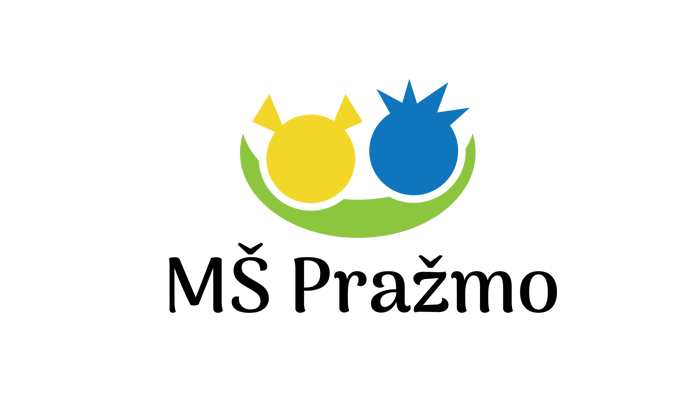 „I když jsme jen dětičky,chceme poznat svět celičký“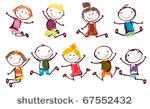 OBSAHŠKOLNÍ VZDĚLÁVACÍ PROGRAM  pro předškolní vzdělávání1. IDENTIFIKAČNÍ ÚDAJE ŠKOLYNázev školyMateřská škola Pražmo, příspěvková organizace, okres Frýdek – MístekSídlo, IČOPražmo 10, 739 04  PražmoIČO: 73 184 365Ředitelka školyMgr. Vladimíra NytrováKontakty+ 420 558 111 237 – 8 (telefony do tříd)+420 605 239 179 (telefon na ředitelku školy)Email: msprazmo@volny.czDatová schránka: yekkxzahttp://ms.prazmo.cz/Pověřenec GDPR: michaelaneumahr@slezskabrana.czZřizovatelObec Pražmo, Pražmo 153, 739 04  PražmoNázev programuBarevný svět kolem násŠVP zpracovalaMgr. Vladimíra Nytrová ve spolupráci s pedagogickými pracovníky školyŠVP projednán na pedagogické radě28. 8. 2019Účinnost dokumentu1. 9. 2019Platnost dokumentudo 31. 8. 2022ŠKOLNÍ VZDĚLÁVACÍ PROGRAM  pro předškolní vzdělávání2. CHARAKTERISTIKA ŠKOLYMateřská škola se nachází v malebném beskydském prostředí v centru obce Pražmo. Je obklopená velkou školní zahradou s mnoha herními prvky z přírodních materiálů, naučnou stezkou, dopravním hřištěm a je osázená množstvím zeleně. Jednopatrová budova mateřské školy byla postavena v roce 1984 k tomuto účelu. Mateřská škola má dvě prosluněné třídy a v suterénu budovy se nachází vlastní kuchyň. V posledních letech byla kuchyň přizpůsobena pro vaření a výdej jídla i cizím strávníkůmRozlehlá zahrada mateřské školy je celoročně využívána k pobytu dětí venku a při vhodném počasí jsou do ní přenášeny všechny činnosti. Děti mají na zahradě k dispozici dvě pískoviště, zahradní altán, dřevěné lavičky se stoly, skluzavky, houpačky, zahradní domeček, posed, kamennou skálu, které lákají k dětským hrám.Naše mateřská škola Pražmo je státní předškolní zařízení, zařazené do sítě škola předškolních zařízení MŠMT, jehož zřizovatelem je Obec Pražmo. Mateřská škola má kapacitu 56 dětí a k předškolnímu vzdělávání jsou přijímány zpravidla děti ve věku 3 – 6 let. Při umísťování dětí d tříd upřednostňujeme sourozenecké a kamarádské vztahy, rodiče mají možnost volby tříd s názvy Sluníčka a Berušky.V roce 2015 naše mateřská škola získala certifikát „Rodiče vítáni“.Zvláštní důraz klademe na individuální přístup k dítěti, podchycení a vyzdvižení schopností jednotlivých dětí, respektování dítěte jako jedinečné osobnosti s vlastním pracovním tempem, stylem učení. Snažíme se posílit silné stránky každého dítěte. Naším cílem je rozvíjet v dítěti chuť chtít a umět se aktivně a efektivně učit po celý život. Poskytujeme dětem prostředí bohaté na podněty a podporujeme jejich schopnost přirozeného rozvoje a růstu. O vzdělávání dětí se stará 5 pedagogů. Na škole působí také asistent pedagoga a školní asistent. Mateřskou školou prošly od jejího otevření i děti s mentálním, tělesným, sluchovým, řečovým i zrakovým postižením a my jsme pyšné na to, že jsme všem ve spolupráci s odborníky (logopedem, psychologem aj.) mohly v začátcích pomoci.Velkou péči věnujeme také spolupráci s rodiči a klademe důraz na jejich informovanost. Na začátku každého roku vydáváme časopis s názvem „Informace rodičům“, pravidelně aktualizujeme webové stránky a aktuálně informujeme rodiče pomocí nástěnky u vchodu do mateřské školy. Pro komunikaci využíváme také maily. Tradicí je několikaletá spolupráce s okolním základními i mateřskými školami, se speciálně pedagogickými centry, s pedagogicko-psychologickou poradnou, logopedy a psychology. Veškeré snažení všech zaměstnanců směruje k tomu, aby u nás byly děti maximálně šťastné a spokojená a následně i jejich rodiče.ŠKOLNÍ VZDĚLÁVACÍ PROGRAM pro předškolní vzdělávání3. PODMÍNKY VZDĚLÁVÁNÍ3.1 Věcné podmínkyJednopatrovou budovu školy je vidět z hlavní komunikace díky výrazné malbě stylizovaného sluníčka na fasádě mateřské školy. V roce 2009 byla provedena celková rekonstrukce budovy zateplením a novou fasádou. V suterénu budovy se nachází školní kuchyně s příslušenstvím a výdejním místem obědů pro cizí strávníky. Kuchyň byla zmodernizována a její součástí je také konvektomat pro zdravé vaření. V přízemí mateřské školy se nachází třída Sluníček se sociálním zařízením, společnou šatnou pro všechny děti, šatnou zaměstnanců spojenou se sociálním zařízením, kabinet pomůcek, přípravná kuchyňka pro výdej stravy a uzamykatelný sklad čistících prostředků. Nadstandardně je třída vybavena dvěma kusy čističky vzduchu, které jsou používány zejména při zhoršených klimatických podmínkách. Třída Berušek je umístěna v prvním poschodí. Kromě třídy se zde nachází sociální zařízení pro děti, druhá přípravná kuchyňka, místnost pro realizaci kroužků, ředitelna, sociální zařízení pro zaměstnance. Sociální zařízení pro děti obou tříd v roce 2016 prošla rekonstrukcí. Vytápění celé budovy je zajištěno kotly na spalování ekologického odpadu – dřevěných pelet.Na jižní straně areálu mateřské školy se rozkládá velká školní zahrada s dvěma pískovišti, mnou dětskými herními zahradními prvky, které jsou vyrobeny z přírodního materiálu – ze dřeva. Vesnický ráz zahrady dotváří vzrostlé keře a stromy, jak jehličnaté, tak ovocné. Poměrně rozsáhlý prostor zahrady nám umožnil v roce 2009 vytvořit naučnou stezku pod názvem „Projdi se a poznej mě“, zaměřenou na poznávání stromů a k environmentální výchově. O dva roky později, v roce 2011, jsme naučnou stezku doplnili o přírodní učebnu, kterou tvoří oboustranný infopanel s informacemi o sedmi ptácích, dva šplhající totemy pro hry dětí, hmyzí hotel, herní prvek k procvičování dolních končetin „Bidýlko“ a ptačí budky s napajedlem. Projekt s názvem „Ptačí kamarádi na školní zahradě“ byl z velké části vytvořen samotnými dětmi ve spolupráci s jejich rodiči. V roce 2015 jsme realizovali projekt „Cestou za zdravím s včelkou a včelařem“ za podpory programu „Era pomáhá regionům“ a podařilo se nám v rámci projektu vybudovat levandulový záhon na školní zahradě, kde pozorujeme včely medonosné. Děti se v rámci projektu seznámily se životem včel, jejich chováním ve prospěch druhých bez očekávání odměny. Současně děti pochopily vazbu zdraví člověka a přírody. Na školní zahradě se nachází řada herních prvků, velmi oblíbené jsou dvě skluzavky zabudované do svahu, zahradní altánek, prodejní stánek. Pro úschovu zahradního nářadí a hraček slouží zahradní domek a děti při svých činnostech využívají také lavice a stoly. V létě máme k dispozici k osvěžení a otužování zahradní sprchu. V roce 2017 zřizovatel vybudoval pro děti skleník, v němž si pěstují bylinky a zeleninu.Mateřská škola má velké prosluněné prostorné třídy, které jsou vybaveny dětským nábytkem, tělocvičným nářadím, hračkami, pomůckami a materiály na velmi dobré úrovni. Hrací prvky jsou umístěny tak, aby byly dětem přístupné. Učíme děti samostatnému rozhodování s možností použití hraček a klademe důraz na uklízení na určené místo. V srpnu 2019 byly zrekonstruovány úložné prostory pro skladování matrací a ložního prádla pro spaní dětí.Návrhy na úpravu věcných podmínek:Rekonstrukce příjezdové cesty a chodníků kolem MŠVybudování dopravního hřiště v prostoru před školní kuchyníVybudování bezbariérového přístupu do MŠRekonstrukce elektroinstalaceRekonstrukce odpadního systémuVybudování zastřešeného stání pro kolaRekonstrukce podlahy ve školní kuchyniVybudování pocitového chodníku z jednoho pískovištěZakoupení myčky do školní kuchyněDěti se samy svými produkty a výtvory podílejí na úpravě a výzdobě prostřední, jejich dětské práce jsou přístupné rodičům. Všechny vnitřní prostory mateřské školy splňují bezpečnostní a hygienické normy EU.3.2 ŽivotosprávaŠkolní jídelna poskytuje dětem plnohodnotnou a vyváženou stravu, která je doplněna o prvky současného trendu zdravé výživy. V podávané stravě je bohatě zastoupena ovoce, zelena, vláknina – za sestavení a dodržování jídelníčků zodpovídá vedoucí ŠJ. V průběhu celého dne je dětem zajištěn pitný režim. Je zachována vhodná skladba jídelníčku, dodržována zdravá technologie přípravy pokrmů a nápojů. Mezi jednotlivými jídly jsou dodržovány vhodné časové intervaly. Dětem je poskytován dostatek času na jídlo, dle jejich osobního tempa. Respektujeme požadavky rodičů – je možná dohoda s vedoucí Š na dietní stravě (nutno doložit doporučení lékaře). Strava je připravována ve školní kuchyni a následně vydávána kuchařkami ve třídách z jídelního vozíku.Při stolování se dětí učí slušnému a klidnému chování při jídle, čímž podporujeme kulturu stolování. Děti vedeme k samostatnosti adekvátní jejich věku. Malé děti jsou obslouženy, starší děti při obědě si samy přinášejí hlavní jídlo a uklízí si po sobě nádobí, utírají si stoly. Starší děti vedeme k samostatnému nalévání nápojů a natírání pomazánek. Vše s důrazem na bezpečnost a hygienu.  Děti do jídla nenutíme, snažíme se je však motivovat, aby jídlo alespoň ochutnaly.Pitný režim je zajištěn v průběhu celého dne a děti si samostatně (nejmladší s dopomocí) nalévají nápoje do sklenic, které jsou označeny jejich jménem. Nápoje jsou průběžně připravovány a doplňovány, aby byla zajištěna jejich čerstvost. Sklenice jsou pravidelně umývány.V mateřské škole je nastaven pravidelný režim dne, který je dodržován. V případě potřeby (návštěva akcí, divadel, školní výlety apod.) je však možné ho přizpůsobit aktuální situaci. Při změnách režimu dne vždy respektujeme potřeby dětí.Pobyt venku je zařazován každodenně v dopoledních hodinách, v případě příznivého počasí také odpoledne. Při nepříznivých podmínkách počasí (silný vítr, déšť, mráz pod – 10 °C, smogová situace apod.) je pobyt venku zkracován, případně nahrazován aktivitami v MŠ. Denní aktivity jsou zařazovány tak, aby dětem poskytovaly dostatek volného pohybu na školní zahradě i v MŠ. Zároveň je respektována individuální potřeba aktivity a odpočinku jednotlivých dětí. Po obědě je zařazován odpočinek, při kterém jsou dětem předčítány pohádky, zpívány ukolébavky, opakovány nové poznatky, pouštěna relaxační hudba. Pedagogové se chovají podle zásad zdravého životního stylu, čímž poskytují dětem přirozený vzor. V denním programu respektujeme individuální potřebu aktivity, spánku a odpočinku každého dítěte. Ke každému dítěti přistupujeme na základě vyhodnocení pedagogické diagnostiky s respektováním individuálních zvláštností a potřeb dítěte. Každodenní pobyt venku umožňuje dětem dostatek příležitostí k volnému pohybu. Potřebu volného pohybu dětí též respektujeme i v interiéru naší MŠ.3.3 Psychosociální podmínkyRodiče mají možnost přivádět dítě do MŠ v rámci určených pravidel dle svých potřeb. Odpolední odpočinek („spaní“) je upraven podle individuálních potřeb dětí (45 minut odpočinek, pak se děti s nižší potřebou spánku mohou zabývat klidovými činnostmi ve třídě bez rušení spících dětí).Všichni zaměstnanci MŠ respektují individuální potřeby dětí, reagují na tyto potřeby a pomáhají dětem v jejich uspokojování. Všechny děti v naší MŠ mají stejná práva, možnosti i povinnosti, nikdo není ani znevýhodňován či zvýhodňován před ostatními. Osobní svoboda dětí je respektována do určitých mezí, které plynou z řádu chování a norem, které jsou v MŠ stanoveny. Na začátku každého roku vytváříme v jednotlivých třída společně s dětmi pravidla chování mezi dětmi, ve třídě, v mateřské škole tak, aby se všichni cítili dobře. Děti nikdy fyzicky netrestáme, snažíme se o konkrétní (popisné) pozitivní hodnocení. V dětech rozvíjíme vzájemnou toleranci, zdvořilost, citlivost, ohleduplnost, vzájemnou pomoc a podporu. Pedagogové se věnují vztahům ve třídě a ovlivňují vztahy prosociálním směrem (prevence šikany a patologických jevů u dětí).V MŠ uplatňujeme pedagogický styl s nabídkou, v němž je počítáno s aktivní spoluúčastí a samostatným rozhodováním dítěte. Vzdělávací nabídky odpovídá mentalitě předškolního dítěte a jeho potřebám. Všichni naši pracovníci vytvářejí klidné prostředí bez spěchu a shonu, vyhýbají se negativním slovním komentářům – dospělí jsou dětem příkladem. Pedagogové komunikují s dětmi tak, aby jim to bylo příjemné, podporují děti v samostatnosti a sebeobsluze.3.4 Organizace vzdělávání3.4.1 Organizační struktura dne 	V případě příznivého počasí jsou dopolední činnosti přesouvány ven.	V případě potřeby je možné režim dne upravit, je však nutné respektovat potřeby dětí.Souběžné působení dvou učitelů ve třídě je zajišťováno v rámci provozních možností školy v době řízených činností, v době pobytu venku, oběda a ukládání k polednímu odpočinku.Vzdělávání dětí probíhá v denním režimu, který je dostatečně flexibilní, reaguje na individuální potřeby a možnosti dětí a potřeby mateřské školy.Děti ve třídách mateřské školy nacházejí potřebné zázemí, klid, bezpečí i soukromí. Pedagogové se zcela věnují dětem a jejich vzdělávání. Poměr řízených a spontánních aktivit je v denním programu mateřské školy vyvážený a to včetně aktivit, které mateřská škola organizuje nad rámec běžného programu. Dětem je poskytován dostatečný prostor pro volnou hru, námětové i tvořivé činnosti, práci s knihami apod.Vzdělávání se uskutečňuje ve všech činnostech a situacích během celého pobytu dětí v mateřské škole. Učení je založeno na aktivní účasti dětí, na jejich prožívání a vnímání.Při plánování činností vychází pedagog z potřeb a zájmu dětí, přihlíží k jejich individuálním vzdělávacím potřebám. Vede děti k samostatnosti a vlastní aktivitě. Děti mají možnost se nabízených aktivit v případě potřeby neúčastnit. Děti do ničeho nenutíme, činnosti jim nabízíme. Podporujeme sociální i osobnostní rozvoj dětí, jejich sebeúctu, sebedůvěru a vzájemné respektování.V mateřské škole se snažíme vytvářet vhodné podmínky zejména pro skupinové a individuální činnosti.3.4.2 Provozní doba mateřské školy	Mateřská škola je s celodenní péčí, s provozem od 6:00 do 16:30 hodin. 	Budovu mateřské školy otevírá učitelka a děti se scházejí v jedné třídě. V 7:15 se děti v doprovodu paní učitelky rozcházejí do svých tříd.	Po obědě odcházejí některé děti domů, ostatní již mají ve svých hernách připraveny matrace. Při odpoledním odpočinku dětem předčítáme pohádky, opakujeme nově nabyté znalosti, dáváme prostor pro vyprávění pohádky dětem, zpíváme ukolébavky, pouštíme relaxační hudbu. V žádném případě dětinenutíme do spánku.	V odpoledních hodinách se děti věnují ve svých třídách aktivitám nabízeným paní učitelkou, volným hrám, individuálním činnostem. V případě příznivého počasí jsou aktivity přesouvány na zahradu MŠ. 	V 15:30 se děti za doprovodu paní učitelky sejdou v jedné třídě, v případě příznivého počasí zůstávají na zahradě.3.4.3 Uzavření mateřské školy v době hlavních a vedlejších prázdnin	K přerušení provozu dochází minimálně, zpravidla v období vánočních svátků v délce shodné se základní školou. V době letních prázdnin bývá mateřská škola v provozu zpravidla 3 týdny. Rodiče jsou vždy informováni včas. V době vedlejších prázdnin je provoz školy přizpůsoben počtu dětí na základě potřeb rodičů.	Čerpání řádné dovolené všech zaměstnanců se uskutečňuje zejména o hlavních prázdninách nebo průběžně s ohledem na snížený počet dětí (např. v období viróz, chřipek, nachlazení, vedlejších prázdnin).3.5 Řízení mateřské školyPovinnosti, pravomoci a úkoly všech zaměstnanců jsou jasně vymezeny školním řádem, vnitřními směrnicemi a náplní práce každého zaměstnance. Všichni zaměstnanci jsou o dění ve škole vždy včas informováni. Pedagogické a provozní porady jsou svolávány dle potřeby.Ředitelka školy klade důraz na týmovou práci, vzájemnou spolupráci, respektování profesních odlišností a vytváření prostředí důvěry a podpory. Názory a myšlenky všech zaměstnanců jsou přijímány, všichni zaměstnanci se podílí na dění v mateřské škole. Ředitelka školy průběžně vyhodnocuje práci všech zaměstnanců, pozitivně hodnotí jednotlivé dílčí úspěchy a tím motivuje ke kvalitě vykonávané práce.Na spolupráce s rodiči se podílí celý kolektiv mateřské školy, jednotlivci větší či menší měrou, dle záměru plánovaných akcí.Mateřská škola spolupracuje se zřizovatelem a dalšími orgány státní správy a samosprávy. Navazuje spolupráci s blízkými základními i mateřskými školami. V případě potřeby spolupracuje také se školskými poradenskými zařízeními.Řízení školy zahrnuje tři oblasti a respektuje právní legislativu.Oblast:ekonomickápersonální pedagogická Řízení ekonomické oblasti spočívá v hospodaření se svěřeným majetkem, s přidělenou finanční dotací na provoz a údržbu, v uzavírání hospodářských smluv, ve vytváření koncepcí dalšího ekonomického rozvoje školy.Řízení personální oblasti v sobě skrývá především umění asertivity, vedení personální agendy, vedení lidí, personální zajištění provozu školy.Oblast pedagogická zahrnuje celý výchovně vzdělávací proces, který se řídí platnými předpisy v oblasti předškolní výchovy.Všechny tyto oblasti zahrnují několik kategorií, bez kterých není možné kvalitně školu řídit.Jsou to:plánováníorganizovánívedení, motivováníkontrola, hodnocení, evaluace3.6 Personální a pedagogické zajištěníPracovní kolektiv mateřské školy tvoří 5 pedagogických a 4 provozních pracovnic. 4 pedagogické pracovnice splňují požadovanou způsobilost získanou středoškolským nebo vysokoškolským vzděláváním. Jedna pedagogická pracovnice ve školním roce 2019/2020 dokončí bakalářské studium oboru Speciální pedagogika a jedna pedagogická pracovnice (úvazek 35,48 %) nesplňuje požadovanou kvalifikaci. Ředitelka mateřské školy má vysokoškolské vzdělání v oboru předškolní pedagogika. Mezi provozními zaměstnanci vedoucí školní jídelny - hospodářka, hlavní kuchařka, pomocná kuchařka, uklízečka.	Pedagogický kolektiv je tým a pedagogové si vzájemně předávají své zkušenosti, náměty a podněty pro svou pedagogickou činnost.	Zaměstnanci školy jednají, chovají se a pracují profesionálním způsobem v souladu se společenskými pravidly, pedagogickými a metodickými zásadami výchovy a vzdělávání dětí předškolního věku. Zaměstnanci jsou seznámeni s ochranou osobních údajů (GDPR) a dle toho také nakládají s informacemi o dětech, kolegyních a o dění v mateřské škole.	V případě podezření, že dítě potřebuje specializovanou péči (logopedie, speciální vzdělávací potřeby apod.), jsou zákonným zástupcům předány kontakty na specializované odborníky. Tyto kontakty jsou zákonným zástupcům k dispozici také na nástěnce v šatně mateřské školy.	Pedagogové jsou průběžně vzdělávání v rámci DVPP, avšak je nutné je k samostudiu a dalšímu vzdělávání více motivovat.3.7 Spoluúčast zákonných zástupců	Při vytváření vztahů mezi zákonnými zástupci a zaměstnanci školy si zakládáme především na vzájemné důvěře, otevřenosti, vstřícnosti, porozumění, respektu a ochotě spolupracovat. Stejně jako Pracovní kolektiv mateřské školy tvoří 5 pedagogických a 4 provozních pracovnic. 4 pedagogické pracovnice splňují požadovanou způsobilost získanou středoškolským nebo vysokoškolským vzděláváním. Jedna pedagogická pracovnice ve školním roce 2019/2020 dokončí bakalářské studium oboru Speciální pedagogika a jedna pedagogická pracovnice (úvazek 35,48 %) nesplňuje požadovanou kvalifikaci. Ředitelka mateřské školy má vysokoškolské vzdělání v oboru předškolní pedagogika. Mezi provozními zaměstnanci vedoucí školní jídelny - hospodářka, hlavní kuchařka, pomocná kuchařka, uklízečka.	Pedagogický kolektiv je tým a pedagogové si vzájemně předávají své zkušenosti, náměty a podněty pro svou pedagogickou činnost.	Zaměstnanci školy jednají, chovají se a pracují profesionálním způsobem v souladu se společenskými pravidly, pedagogickými a metodickými zásadami výchovy a vzdělávání dětí předškolního věku. Zaměstnanci jsou seznámeni s ochranou osobních údajů (GDPR) a dle toho také nakládají s informacemi o dětech, kolegyních a o dění v mateřské škole.	V případě podezření, že dítě potřebuje specializovanou péči (logopedie, speciální vzdělávací potřeby apod.), jsou zákonným zástupcům předány kontakty na specializované odborníky. Tyto kontakty jsou zákonným zástupcům k dispozici také na nástěnce v šatně mateřské školy.	Pedagogové jsou průběžně vzdělávání v rámci DVPP, avšak je nutné je k samostudiu a dalšímu vzdělávání více motivovat.dítě, také zákonný zástupce potřebuje získat důvěru k celému kolektivu mateřské školy. Pravidelné předávání informací o dítěti, jeho zdravotním stavu, chování apod. je nezbytné. Pedagogové chrání soukromí rodiny a jsou diskrétní (informace o rodině a dětech jsou důvěrné, pracují s nimi pouze učitelky ve třídě, případně ředitelka školy). Všichni zaměstnanci školy jednají s rodiči ohleduplně a taktně. Mateřská škola podporuje rodinnou výchovu a pomáhá zákonným zástupcům v péči o dítě.	Zákonní zástupci jsou pravidelně a dostatečně informováni o všem, co se v mateřské škole děje, prostřednictvím webových stránek, nástěnek v mateřské škole, emailů. Nástěnky v šatně dětí a výzdoba v prostoru mateřské školy jsou zdrojem informací o tom, co děti vytvořily, na čem spolupracovaly. Další předávání informací probíhá na třídních schůzkách a prostřednictvím krátkých rozhovorů při předávání dítěte. Zákonní zástupci mají též možnost sjednat si osobní schůzku s třídní učitelkou, kde mohou probrat rozvoj dítěte. Pedagogové informují zákonné zástupce o prospívání a individuálních pokrocích jejich dítěte a společně hledají cíle pro vzdělávání a výchovu. V případě potřeby nabízíme zákonným zástupcům spolupráci s odborníky ze školských poradenských zařízení i klinickými logopedy.	Pro zákonné zástupce s dětmi pořádáme akce jako např.. Halloweenské tvoření, vánoční dílničky, besídka ke Dni matek, Pasování předškoláků, oslava Dne otců a společný školní výlet – výšlap na Prašivou. Projeví-li zákonní zástupci zájem, mohou se podílet na plánování programu školy.	Zákonní zástupci také organizuji mimoškolní akce pro děti Uspávání broučků a karneval.3.8 Podmínky pro vzdělávání dětí se speciálními vzdělávacími potřebamiDítětem se speciálními vzdělávacími potřebami je dle školského zákona dítě, které k naplnění svých vzdělávacích možností, k uplatnění nebo užívání svých práv na rovnoprávném základě s ostatními potřebuje poskytnutí podpůrných opatření. Podpůrným opatřením se rozumí nezbytné úpravy ve vzdělávání a školských službách odpovídající zdravotnímu stavu, kulturnímu prostředí nebo jiným životním podmínkám dítěte.Jedná se tedy o děti se speciálními vzdělávacími potřebami, děti nadané a také o děti ze sociálně znevýhodněného prostředí a z odlišného jazykového prostředí. Rámcové cíle a záměry předškolního vzdělávání jsou pro vzdělávání všech dětí společné. Při vzdělávání dětí se speciálními vzdělávacími potřebami je třeba jejich naplňování přizpůsobovat tak, aby maximálně vyhovovalo dětem, jejich potřebám i možnostem. Snahou pedagogů je – stejně jako ve vzdělávání dětí, které speciální vzdělávací potřeby nemají – vytvoření optimálních podmínek k rozvoji osobnosti každého dítěte, k učení i ke komunikaci s ostatními a pomoci mu, aby dosáhlo co největší samostatnosti. Při plánování a realizaci vzdělávání dětí s přiznanými podpůrnými opatřeními je třeba mít na zřeteli fakt, že se děti ve svých individuálních vzdělávacích potřebách a možnostech liší. Účelem podpory vzdělávání těchto dětí je plné zapojení a maximální využití vzdělávacího potenciálu každého dítěte s ohledem na jeho individuální možnosti a schopnosti. Při vzdělávání dítěte se speciálními vzdělávacími potřebami učitel zahrnuje do svých vzdělávacích strategií podpůrná opatření. Podpůrná opatření prvního stupně stanovuje mateřská škola. Od druhého stupně podpory jsou podpůrná opatření stanovována ŠPZ po projednání se školou a zákonným zástupcem dítěte. Pravidla pro použití podpůrných opatření školou a školským zařízením stanovuje vyhláška č. 27/2016 Sb.Závazný rámec pro obsahové a organizační zabezpečení předškolního vzdělávání všech dětí vymezuje RVP PV, který je východiskem pro tvorbu ŠVP. Podle ŠVP se uskutečňuje vzdělávání všech dětí dané mateřské školy. Pro děti s přiznanými podpůrnými opatřeními prvního stupně je ŠVP podkladem pro zpracování PLPP a pro děti s přiznanými podpůrnými opatřeními od druhého stupně podkladem pro tvorbu IVP. PLPP zpracovává škola samostatně, IVP zpracovává škola na základě doporučení ŠPZ.Důležitou podmínkou úspěšnosti předškolního vzdělávání dětí se speciálními vzdělávacími potřebami je nejen volba vhodných (potřebám dětí odpovídajících) vzdělávacích metod a prostředků, které jsou v souladu se stanovenými podpůrnými opatřeními, ale i uplatňování vysoce profesionálních postojů učitelů i ostatních pracovníků, kteří se na péči o dítě a jeho vzdělávání podílejí. Rozvoj osobnosti dítěte s přiznanými podpůrnými opatřeními závisí na citlivosti a přiměřenosti působení okolí mnohem více, než je tomu u dítěte, které není ve svých možnostech primárně omezeno. Proto je nutné vytvořit podmínky pro jejich pozitivní přijetí. K tomu je nutné, mimo jiné, navázat úzkou spolupráci s rodiči všech dětí, citlivě s nimi komunikovat a předávat potřebné informace. Při vzdělávání dětí se speciálními vzdělávacími potřebami spolupracuje učitel s dalšími odborníky, využívá služby školských poradenských zařízení.3.9 Podmínky vzdělávání dětí nadaných	Nadaným dítětem se dle vyhlášky 27/2016 Sb., považuje především dítě, které při adekvátní podpoře vykazuje ve srovnání s vrstevníky vysokou úroveň v jedné či více oblastech rozumových schopností, v pohybových, manuálních, uměleckých nebo sociálních dovednostech.	Nadaným dětem je třeba zajistit co nejlepší péči odpovídající jejich předpokladům a nárokům.	Pedagogové sledují živost dítěte, míru potřeby spánku, která je u nadaných dětí nižší vysokou úroveň aktivity, schopnost velmi dobře se soustředit po dlouhou dobu i na několik věcí současně, zvýšená reakce na vnější podněty, velká potřeba přísunu nových podnětů neobvyklá paměť, velká rychlost učení, rychlý rozvoj řeči, častý zájem o písmena, čísla a jiné znaky a všeobecná zvídavost.	Uvědomujeme si, že žádné dvě děti nejsou stejné a nelze je popsat souborem určitých projevů. Nadané dítě nemusí být úspěšné ve všech vzdělávacích oblastech, jeho schopnosti mohou být nerovnoměrně rozloženy i rozvinuty, a to až do té míry, že může v jiných oblastech podávat průměrné či podprůměrné výkony. Nadané děti nejsou vždy bezproblémové, mohou být i sociálně nekonformní, nepřizpůsobivé. Dítě s mimořádným nadáním se snažíme rozvíjet po všech stránkách.	Při identifikaci nadaného dítěte informuje pedagog ředitelku školy, která spolupracuje se zákonnými zástupci a školským poradenským zařízením. Pedagogové poté pracují s dítětem v souladu s doporučením školského poradenského zařízení.3.10 Podmínky vzdělávání dětí od dvou do tří let	Děti mladší tří let jsou do mateřské školy přijímány na základě rozhodnutí ředitelky školy po splnění kritérií a zákonných podmínek pro přijetí dítěte k předškolnímu vzdělávání a určitých podmínek týkajících se připravenosti a zralosti dítěte pro vstup do mateřské školy.	Dítě přijímané k předškolnímu vzdělávání by mělo být bez plen, umět si říct, když potřebuje na toaletu. Dále by mělo zvládat základní sebeobsluhu (oblékání a svlékání základních částí oblečení, zouvání a obouvání bot, pití z hrníčku, jíst lžíci, smrkání).	Jelikož v naší mateřské škole jsou heterogenní třídy, snažíme se děti mladší tří let zařazovat podle toho, ve které třídě mají sourozence či kamarády. Hlavním cílem při nástupu dětí mladších tří let je pomoci dětem odpoutat se od rodičů, adaptovat se na prostředí a režim mateřské školy, začlenit se do kolektivu vrstevníků, osvojit si základní sebeobslužné a hygienické návyky a získávání samostatnosti. V tomto směru je důležité navázání důvěry u zákonných zástupců, protože cítí-li se v bezpečí zákonný zástupce, přenáší tuto svou důvěru také na dítě.	Režim dne a plánované aktivity jsou přizpůsobovány individuálním potřebám aktivních činností a odpočinku dětí. Pedagogové přistupují k dětem trpělivě a s citem, zaměřují se především na prožitkové učení. Dávají dětem dostatečný prostor pro spontánní hru, odpočinek a vytváří podmínky pro jejich celkový rozvoj.	Obě třídy jsou vybaveny vhodnými hračkami pro děti mladší tří let, jsou bezpečné. Tyto hračky a pomůcky průběžně doplňujeme podle finančních možností mateřské školy.3.11 Přijímání dětí	Přijímání dětí do mateřské školy probíhá předáním řádně vyplněné žádosti o přijetí k předškolnímu vzdělávání ve stanovený den zápisu v mateřské škole. Žádosti o přijetí si zákonní zástupci mohou stáhnout z webových stránek mateřské školy nebo si je osobně vyzvednout v mateřské škole.	Podrobné informace k průběhu přijímacího řízení včetně termínů a kritérií přijímacího řízení jsou s dostatečným předstihem uvedeny na webových stránkách mateřské školy a také vyvěšeny v mateřské škole.			ŠKOLNÍ VZDĚLÁVACÍ PROGRAM pro předškolní vzdělávání			4. CHARAKTERISTIKA VZDĚLÁVACÍHO PROGRAMUŠkolní vzdělávací program naší mateřské školy „Ikdyž jsme jen dětičky chceme poznat svět celičký“ chápeme jako otevřený dokument. Díky tomu můžeme pružně reagovat na aktuální změny a nastálé situace a program tak kdykoliv podle potřeby inovovat. Témata jednotlivých časových období uvedená v ŠVP PV jesou orientační a umožňují učitelkám s nimi pracovat tak, aby odrážely aktuální situaci a uspokojily vzdělávací potřeby dětí. Ústřední témata si učitelky rozčlení na jednotlivá podtémata. Tato podtémata dále pedagogové rozvíjejí v TVP na základě potřeb dětí pomocí konkrétních činností, které:vycházejí za zájmu dítětenavazují na zkušenosti dítěteumožňují dítěti interakci s reálným světemProgram „I když jsme jen dětičky, chceme poznat svět celičký“ provází děti celým školním rokem v závislosti na změnách v přírodě, typických svátcích a symbolech jednotlivých ročních období. Naším hlavním cílem je rozvíjet u dětí zejména ty kompetence, které jsou důležité pro jejich další vzdělávání, jejich schopnosti a dovednosti a podporovat u dětí jejich tělesný rozvoj a zdraví. Pomáháme dětem vytvářet základy hodnot, na kterých je založena naše společnost, rozvíjíme u dětí jejich schopnost komunikovat, spolupracovat, dokázat řešit problémy, spolupodílet se na činnostech a jejich plánování. Vytváříme podmínky a příležitosti k rozvoji sebevědomí u dětí a získávání zdravé sebedůvěry. Vedeme děti k poznání, že mají možnost svou životní situaci sami ovlivňovat a svobodně jednat, avšak klademe důraz na pochopení, že za to, jak se dítě rozhodne, také následně odpovídá.4.1 Hlavní myšlenky programu – filozofie školyNaším hlavním záměrem je vytvořit optimální prostředí pro somatický, sociální a emotivní vývoj jedince přirozeným střídáním učebních situací, her a odpočinku. Mezi naše hlavní cíle patří umožnit každému jednotlivému dítěti vyvíjet se naprosto přirozeně, podle jeho možností a schopností. Chceme dětem vytvořit bezpečné prostředí, ve kterém se budou cítit dobře, kde budou respektovány a kde budou šťastné. Rovněž se budeme snažit rozvíjet u dětí pochopení lidských a etických hodnot společnosti, v níž všichni žijeme a také bude naší snahou rozvíjet u dětí jejich osobní zodpovědnost.Pro dosažení tohoto cíle upřednostňujeme formu prožitkového a situačního učení. Dáváme přednost skupinové práci, vyznáváme individuální přístup k dítěti na základě pedagogické diagnostické činnosti, kterou provádíme minimálně třikrát ročně. V souladu s RVP PV je učivo uspořádáno do pěti na sebe navazujících ucelených částí – integrovaných bloků, které se zaměřují na dané oblasti RVP PV – biologickou, psychologickou, interpersonální, sociálně kulturní a environmentálníVzdělávací cíle a očekávané výstupy vycházejí z pěti oblastí předškolního vzdělávání definovaných v RVP PV. Tyto oblasti se prolínají, vzájmně se ovlivňují, doplňují a vytvářejí nedělitelný celek. Volba vzdělávacích cílů a očekávaných výstupů vždy vychází z věkových a vývojových zákonitostí dětí.Základní filosofií našeho Školního vzdělávacího programu je vytvořit mateřskou školukde je klid,kde se děti cítí dobře, bezpečně, umí se radovat a smát,kde panuje atmosféra důvěry,kde děti mohou rozvíjet svou osobnost cestou přirozené výchovy v samostatného a tvůrčího jedincekde je atmosféra otevřená rodičovské veřejnostiCelý ŠVP PV orientujeme tak, abychom u dětí podpořili snahu tvořit, experimentovat, přemýšlet a poznávat, pochopit svět kolem sebe a vztahy v širších souvislostech. Naším cílem je dovést dítě na konci svého předškolního vzdělávání k tomu, aby dle míry svých osobních předpokladů získalo věku přiměřenou fyzickou, psychickou a sociální samostatnost a základy kompetencí k využívání získaných poznatků důležitých pro jeho další rozvoj a učení, pro život a další vzdělávání.Velký důraz klademe na utváření kamarádství, vzájemného respektu a vzájemné úctyk vrstevníkům i dospělým. Vedeme děti k pomoci druhým a rovnému přístupu. 			4.2 Cíle vzdělávacího programuZdravý životní styl:poznávat okolní přírodu, vnímat důležitost zdravého životního prostředí – vycházky do lesa, k řece, do okolí MŠ rozvíjet pohybové dovednosti - využívat zahradu a obecní multifunkční hřištěosvojit si zdravou výživu a zdravé stravování – vědět, jak která potravina prospívá lidskému tělu, výroba džusíků (odšťavňování)dbát na prevenci úrazů a upozorňovat na možná nebezpečí (beseda se zdravotníky, záchranaři, PČR)Jazyková gramotnost:zvládnout hovořit v celých větáchdokázat říci své jméno a název obce, kde bydlímít povědomí o tom, že slova se skládají z hlásekdokázat určit první hlásku ve slověmít povědomí o psané podobě řeči (písmena, číslice, symboly)seznamovat s cizím jazykem (AJ, NJ)Předmatematická gramotnost:mít povědomí o pojmech větší x menší, kratší x delší, více x méněmít povědomí o počtu do 6dokázat pojmenovat základní tvary (kruh, čtverec, troúhelník) a dokázat je najít ve svém okolízvládnout stavět podle návodu i podle fantazieSociální dovednosti:zvládnout se adaptovat na školní prostředí (zdravení učitelů, vykání, samostatnost v sebeobsluze atd.)rozvíjet se po citové i mravní stránceprohlubovat zásady slušného chování formou besed a návštěv kulturních představeníosvojit si základy tolerance, ohleduplnosti, ochotu pomoci druhémurozvíjet schopnost spolupráce a zvládání konfliktů (pravidla třídy, školky, piktogramy)Školní zralost:spolupracovat s učitelkami 1. třídy okoních základních škol (náslechové hodiny, adaptační program pro předškoláky)celková připravenost dítěte na vstup do 1. třídy základní školyInformační gramotnost:pracovat s výukovými programy pracovat s interaktivní tabulíOsvojení si základů hodnot, na nichž je založena naše společnostosvojit si hodnoty spojené s životním prostředím, zdravím a životem obecně, tzn. vážit si sám sebe i ostatních lidíseznamovat se s tradicemi, kulturou a historií země, ve které žijemerozvíjet schopnost estetického vnímání			4.3 Metody a formy vzděláváníMetody a organizační formy výuky jsou voleny vzhledem k věku a schopnostem dětí i vzhledem k cílům a obsahu vzdělávání.Nejčastější a nejdůležitější formou činností dětí předškolního věku je hra. Pedagogové proto při své práci využívají všechna její stádia (individuální, kooperativní i skupinová) a druhy (např. tvořivé, námětové, dramatické, konstruktivní, s pravidly apod.).Děti předškolního věku se učí především nápodobou. V průběhu všech činností tak využíváme situačního a sociálního učení, které je založené na vytváření a využívání situací, které poskytují dětem srozumitelné praktické ukázky životních souvislostí tak, aby se dítě učilo dovednostem a poznatkům v okamžiku, kdy je potřebuje, a lépe tak chápalo jejich smysl.Při vzdělávání dětí zachováváme také obecné zásady jako je cílevědomost, jednotnost, důslednost, přiměřenost, názornost, soustavnost a posloupnost, trvalost a individuální přístup.Metody vzdělávání:slovní metody: vyprávění, vysvětlování, předčítaní, rozhovor, dramatizace, besedametody názorné: pozorování, exkurze, pokus, využití ICTmetody praktické: nápodoba, manipulace, experiment, konstruktivní a didaktické hry, pracovní, výtvarné, hudební činnostimetody písemných prací: pracovní listymetody sdělovací: rozhovory s dětmimetody samostatné práce: pracovní listy, výtvarné činnosti, manipulační a konstrukční činnostimetody analyticko- syntetické: skládání, rozkládánímetody deduktivní: pexeso, labyrintmetody srovnávací: porovnávání metody motivační: motivace dětí k činnostemmetody aplikační: kontrola, co si děti zapamatovaly, kontrola splnění úkolumetody fixační: zapamatování si nových poznatkůprožitkové učeníkooperativní učenísituační učenísociální učeníhraFormy vzdělávání:individuálnífrontálnískupinové práce a práce ve dvojici			ŠKOLNÍ VZDĚLÁVACÍ PROGRAM pro předškolní vzdělávání		5. VZDĚLÁVACÍ OBSAHObsah vzdělávání je koncipován tak, aby se každé dítě rozvíjelo po stránce fyzické, psychické i sociální. Aby na konci svého předškolního období bylo jedinečnou a relativně samostatnou osobností, schopnou zvládat, pokud možno, aktivně a s osobním uspokojením takové nároky života, které jsou na něj běžně kladeny (zejména v prostředí jemu blízkém, tj. v prostředí rodiny a školy). Proto je nutné, aby pedagogové při své práci sledovali rámcové cíle:Rozvíjení dítěte, jeho učení a poznáníOsvojení základů hodnot, na nichž je založena naše společnostZískání osobní samostatnosti a schopnosti projevovat se jako samostatná osobnost působící na své okolíTyto cíle jsou svým způsobem univerzální, přirozené a všudypřítomné. Znamená to, že nejen při činnostech plánovaných, ale i při nejrůznějších situacích a za různých okolností, působí pedagog na dítě ve všech třech cílových oblastech. Svým chováním, jednáním i svými postoji dítě ovlivňuje.Cílovým stavem, k němuž směřuje veškeré vzdělávání, jsou klíčové kompetence (v podobě výstupů).Kompetence k učeníKompetence k řešení problémůKompetence komunikativníKompetence sociální a personálníKompetence činnostní a občanskéPředpokládáme pro tuto věkovou skupinu procvičení a rozšíření základů všech klíčových kompetencí.KOMPETENCE K UČENÍSoustředit se, všímat si souvislostí, uplatňovat zkušenostiUžívat jednoduché pojmy, znaky, symbolyMít elementární poznatky o světěDokončit započatou práciPostupovat podle daných pokynůZraková analýza a syntéza (poskládat obrázek z částí)Užívat logické postupy, číselné pojmyKOMPETENCE K ŘEŠENÍ PROBLÉMŮUmět přijímat a vyrovnat se se změnamiNést odpovědnost za svá rozhodnutíSamostatně řešit problémy, na které stačíMít vlastní názor, nápadyDomluvit se ve skupiněKOMPETENCE KOMUNIKATIVNÍBez zábran komunikovat s vrstevníky a známými dospělýmiSamostatně vyjadřovat své myšlenky, prožitkyDomlouvat se gestyDodržovat komunikační pravidla – neskákat druhému do řeči, hlásit se o slovoMít slovní zásobu přiměřenou věku, vyjadřovat se ve větáchUmět reprodukovat říkadla, básničkyVyužívat informativní a komunikační prostředky (telefon, knihy, PC)KOMPETENCE SOCIÁLNÍ A PERSONÁLNÍOdloučit se od rodičůRozpoznat nevhodné chováníDomlouvat se a spolupracovat ve skupiněProjevit citlivost k druhým, pomoci slabšímuOsvojovat si základní společenské návykyKOMPETENCE ČINNOSTNÍ A OBČANSKÉMít smysl pro povinnostVážit si práce druhýchVydržet přiměřeně dlouho u činnosti, organizovat hruDodržovat dohodnutá pravidlaOdhadovat rizika svých nápadůDbát na zdraví a bezpečnostV případě potřeby pomoci kamarádůmOblast biologická: (dítě a jeho tělo)Vzdělávání v této oblasti směřuje dítě k získání fyzické pohody a zlepšení tělesné zdatnosti. Podporuje rozvoj pohybových i manipulačních dovedností. Vede dítě ke zdravým životním návykům a postojům.Oblast psychologická: (dítě a jeho psychika)Podporuje duševní pohodu, psychickou zdatnost a odolnost dítěte, rozvoj intelektu, řeči a jazyka, poznávací procesy a funkce, jeho citů a vůle, sebepojetí a kreativitu.Oblast interpersonální: (dítě a ten druhý)V této oblasti je záměrem vzdělávacího úsilí pedagoga podporovat utváření vztahů dítěte k jinému dítěti či dospělému, posilovat, kultivovat a obohacovat jejich vzájemnou komunikaci a zajišťovat pohodu těchto vztahů.Oblast sociálně-kulturní: (dítě a společnost)Záměrem vzdělávacího úsilí v oblasti sociálně-kulturní je uvést dítě do společenství ostatních lidí a do pravidel soužití s ostatními, uvést je do materiálních i duchovních hodnot společnosti, do světa kultury a umění.Oblast environmentální: (dítě a svět)Záměrem vzdělávání v této oblasti je získání povědomí o okolním světě a jeho dění, o vlivu člověka na životní prostředí.Úspěch vzdělávacích záměrů pedagoga mohou ohrozit různá rizika:Dítě a jeho těloNedostatečný respekt k individuálním potřebám každého dítěteOmezování samostatnosti dítěte při pohybových činnostechNerespektování rozdílných tělesných a smyslových předpokladů a pohybových možností jednotlivých dětíNeznalost zdravotního stavu a zdravotních problémů dítěteOmezování spontánních pohybových aktivitNedostatečně připravené prostředí, nedostatečné vybavení náčiním, nářadím popř. nedostatečné využívání vybavení a dalších možností	Dítě a jeho psychika Jazyk a řečMálo příležitostí k samostatným řečovým projevům dítětePoznávací schopnosti a funkce, představivost a fantazie, myšlenkové operaceNedostatek příležitostí k poznávacím činnostem založeným na vlastní zkušenostiPřevaha hotových poznatků slovním poučováním a vysvětlovánímMálo příležitostí a prostoru k experimentaci a exploraci a samostatnému řešení konkrétních poznávacích situací5.2.3 Sebepojetí, city, vůleSpěch a nervozita, omezování možností dítěte dokončovat činnost v individuálním tempu, nevhodné zásahy a přerušování činností dětí dospělýmiJednání, které dítě pociťuje jako křivduNepřiměřené nároky na dítěMálo podnětů a aktivit podporujících estetické vnímání, cítění, prožívání a vyjadřováníDítě a ten druhýAutoritativní vedení, direktivní zacházení s dítětemNedostatečná pozornost tomu, jak dítě řeší své spory a konflikty s druhým dítětemPříliš časté vystupování pedagoga v roli soudceDítě a společnostNedostatek estetických a etických podnětů a příležitostí k jejich kultivovanému prožívání a vyjádřeníPotlačování autonomního chování dítěte v zájmu zkratkovitého dosažení vnější disciplíny a poslušnostiSchematické řešení konfliktů bez zjišťování příčin jejich vznikuDítě a světNedostatečné, nepravdivé nebo žádné odpovědi na otázky dětíUžívání abstraktních pojmů, předávání „hotových“ poznatkůNedostatek pozornosti prevenci vlivů prostředí, které mohou být pro dítě nezdravéVzdělávací obsah vychází z přirozených a dětem blízkých témat jako je příroda a její zákonitosti, lidský organismus, mezilidské vztahy, vztah ke světu, společnosti, kultuře. Je rozpracován a konkretizován v soustavě integrovaných bloků, které integrují všechny vzdělávací oblasti RVP PV. Témata integrovaných bloků se vzájemně doplňují a prohlubují. Při jejich realizaci budou uplatňovány metody prožitkového a kooperativního učení hrou a činnostmi dětí, které jsou založeny na přímých zážitcích dítěte, podporují dětskou zvídavost a potřebu objevovat, podněcují radost dítěte z učení, jeho zájem poznávat nové, získávat zkušenosti a ovládat další dovednosti.Soustava pěti integrovaných bloků tvoří nabídku pro rozpracování v TVP. Jsou pro obě třídy závazné. Každý integrovaný blok skýtá možnosti rozpracování na tematické části, které budou ve třídách dále rozpracovány dle jejich konkrétních podmínek, struktury skupiny a úrovně dětí. Celá vzdělávací soustava školy – ŠVP, TVP probíhá ve školních i mimoškolních aktivitách, které se vzájemně prolínají. Jedná se zejména o integrované bloky, pedagogické projekty, nadstandardní aktivity, které jsou součástí ŠVP. Ale současně i o ty projekty, které spontánně vyplynou ze života dětí a nejrůznějších situací – návštěva ZOO, práce Policie, Hasičů, návštěva Světa techniky, návštěva Planetárie a řada dalších.„I KDYŽ JSME JEN DĚTIČKY, CHCEME POZNAT SVĚT CELIČKÝ“	Integrované bloky jsou navrženy vždy na určité období a pedagogové si tvoří vlastní podtémata dle aktuální potřeby a zájmu konkrétní třídy a blíže tato témata rozpracovávají v třídním vzdělávacím programu.Integrované bloky:KAŽDÝ Z NÁS SI HRAJE RÁD, UŽ VÍM, CO JE KAMARÁDPADÁ LISTÍ ŽLUTÉ, RUDÉ, DRÁČEK MRÁČEK LÉTÁ VŠUDEBÍLÝ ZÁVOJ ZIMA MÁ, SNÍŽEK UŽ NÁM POSÍLÁJARO BUDÍ ZEM ZLATÝM PAPRSKEMKDYŽ SLUNÍČKO KRÁSNĚ HŘEJE, KAŽDÝ ČLOVÍČEK SE SMĚJE5.1 Každý z nás si hraje rád, už vím, co je kamarádDílčí vzdělávací cíle a očekávané výstupy vzdělávacích oblastí pro období září. 1. Dítě a jeho tělo (biologická)1.1 uvědomění si vlastního těla 1.2 rozvíjení pohybových schopností a zdokonalování dovedností v oblasti hrubé i jemné motoriky (koordinace a rozsah pohybu, dýchání, koordinace ruky a oka apod.), ovládání pohybového aparátu a tělesných funkcí  1.5 osvojení si poznatků o těle a jeho zdraví, o pohybových činnostech a jejich kvalitě Očekávané výstupy:zachovávat správné držení těla zvládnout základní pohybové dovednosti a prostorovou orientaci, běžné způsoby pohybu v různém prostředí (zvládat překážky, házet a chytat míč, užívat různé náčiní, pohybovat se ve skupině dětí, pohybovat se ve vodě, v písku) koordinovat lokomoci a další polohy a pohyby těla, sladit pohyb s rytmem a hudbou vědomě napodobit jednoduchý pohyb podle vzoru a přizpůsobit jej podle pokynu ovládat dechové svalstvo, sladit pohyb se zpěvem ovládat koordinaci ruky a oka, zvládat jemnou motoriku (zacházet s předměty denní potřeby, s drobnými pomůckami, s nástroji, náčiním a materiálem, zacházet s grafickým a výtvarným materiálem, např. s tužkami, barvami, nůžkami, papírem, modelovací hmotou, zacházet s jednoduchými hudebními nástroji apod.) zvládnout sebeobsluhu, uplatňovat základní kulturně hygienické a zdravotně preventivní návyky (starat se o osobní hygienu, přijímat stravu a tekutiny, umět stolovat, postarat se o sebe a své osobní věci, oblékat se, svlékat, obouvat apod.) zvládat jednoduchou obsluhu a pracovní úkony (postarat se o hračky, pomůcky, uklidit po sobě, udržovat pořádek, zvládat jednoduché úklidové práce, práce na zahradě apod.) zacházet s běžnými předměty denní potřeby, hračkami, pomůckami, drobnými nástroji, sportovním náčiním a nářadím, výtvarnými pomůckami a materiály, jednoduchými hudebními nástroji, běžnými pracovními pomůckami 2. Dítě a jeho psychika (psychologická)2.1 Jazyk a řeč2.1.1 rozvíjení řečových schopností a jazykových dovedností receptivních (vnímání, naslouchání, porozumění) i produktivních (výslovnosti, vytváření pojmů, mluvního projevu, vyjadřování)Očekávané výstupy (co dítě na konci předškolního období zpravidla dokáže):správně vyslovovat, ovládat dech, tempo i intonaci řeči pojmenovat většinu toho, čím je obklopeno vést rozhovor (naslouchat druhým, vyčkat, až druhý dokončí myšlenku, sledovat řečníka i obsah, ptát se) projevovat zájem o knížky, soustředěně poslouchat četbu, hudbu, sledovat divadlo, film, užívat telefon2.2 Poznávací schopnosti a funkce, představivost a fantazie, myšlenkové operace2.2.1 rozvíjení, zpřesňování a kultivace smyslového vnímání, přechod od konkrétně názorného myšlení k myšlení slovně-logickému (pojmovému), rozvíjení paměti a pozornosti, přechod od bezděčných forem těchto funkcí k úmyslným, rozvoj a kultivace představivosti a fantazie 2.2.3 posilování přirozených poznávacích citů (zvídavosti, zájmu, radosti z objevování apod.) Očekávané výstupy:vědomě využívat všech smyslů, záměrně pozorovat, postřehovat, všímat si (nového, změněného, chybějícího) záměrně se soustředit na činnost a udržet pozornost poznat a pojmenovat většinu toho, čím je obklopeno přemýšlet, vést jednoduché úvahy a to, o čem přemýšlí a uvažuje, také vyjádřit zaměřovat se na to, co je z poznávacího hlediska důležité (odhalovat podstatné znaky, vlastnosti předmětů, nacházet společné znaky, podobu a rozdíl, charakteristické rysy předmětů či jevů a vzájemné souvislosti mezi nimi) vyjadřovat svou představivost a fantazii v tvořivých činnostech (konstruktivních, výtvarných, hudebních, pohybových či dramatických) i ve slovních výpovědích k nim 2.3 Sebepojetí, city, vůle2.3.1poznávání sebe sama, rozvoj pozitivních citů ve vztahu k sobě (uvědomění si vlastní identity, získání sebevědomí, sebedůvěry, osobní spokojenosti) 2.3.2 získání relativní citové samostatnosti 2.3.3 rozvíjení schopnosti sebeovládání Očekávané výstupy:odloučit se na určitou dobu od rodičů a blízkých, být aktivní i bez jejich opory uvědomovat si svou samostatnost, zaujímat vlastní názory a postoje a vyjadřovat je	ve známých a opakujících se situacích a v situacích, kterým rozumí, ovládat svoje city a přizpůsobovat jim své chování prožívat radost ze zvládnutého a poznaného uvědomovat si příjemné a nepříjemné citové prožitky (lásku, soucítění, radost, spokojenost i strach, smutek, odmítání), rozlišovat citové projevy v důvěrném (rodinném) a cizím prostředí 3. Dítě a ten druhý (interpersonální)3.1 seznamování s pravidly chování ve vztahu k druhému 3.2 osvojení si elementárních poznatků, schopností a dovedností důležitých pro navazování a rozvíjení vztahů dítěte k druhým lidem 3.4 vytváření prosociálních postojů (rozvoj sociální citlivosti, tolerance, respektu, přizpůsobivosti apod.) Očekávané výstupy:navazovat kontakty s dospělým, kterému je svěřeno do péče, překonat stud, komunikovat s ním vhodným způsobem, respektovat ho porozumět běžným projevům vyjádření emocí a nálad přirozeně a bez zábran komunikovat s druhým dítětem, navazovat a udržovat dětská přátelství uplatňovat své individuální potřeby, přání a práva s ohledem na druhého (obhajovat svůj postoj nebo názor, respektovat jiný postoj či názor), přijímat a uzavírat kompromisy, řešit konflikt dohodou spolupracovat s ostatními dodržovat dohodnutá a pochopená pravidla vzájemného soužití a chování doma, v mateřské škole, na veřejnosti, dodržovat herní pravidla respektovat potřeby jiného dítěte, dělit se s ním o hračky, pomůcky, pamlsky, rozdělit si úkol s jiným dítětem apod. bránit se projevům násilí jiného dítěte, ubližování, ponižování apod. 4. Dítě a společnost (sociálně-kulturní)      4.1 poznávání pravidel společenského soužití a jejich spoluvytváření v rámci přirozeného sociokulturního prostředí, porozumění základním projevům neverbální komunikace obvyklým v tomto prostředí Očekávané výstupy (co dítě na konci předškolního období zpravidla dokáže):uplatňovat návyky v základních formách společenského chování ve styku s dospělými i s dětmi (zdravit známé děti i dospělé, rozloučit se, poprosit, poděkovat, vzít si slovo až když druhý domluví, požádat o pomoc, vyslechnout sdělení, uposlechnout pokyn apod.) pochopit, že každý má ve společenství (v rodině, ve třídě, v herní skupině) svou roli, podle které je třeba se chovat začlenit se do třídy a zařadit se mezi své vrstevníky, respektovat jejich rozdílné vlastnosti, schopnosti a dovednosti porozumět běžným neverbálním projevům citových prožitků a nálad druhých adaptovat se na život ve škole, aktivně zvládat požadavky plynoucí z prostředí školy i jeho běžných proměn (vnímat základní pravidla jednání ve skupině, podílet se na nich a řídit se jimi, podřídit se rozhodnutí skupiny, přizpůsobit se společnému programu, spolupracovat, přijímat autoritu) a spoluvytvářet v tomto společenství prostředí pohody vyjednávat s dětmi i dospělými ve svém okolí, domluvit se na společném řešení (v jednoduchých situacích samostatně, jinak s pomocí) utvořit si základní dětskou představu o pravidlech chování a společenských normách, co je v souladu s nimi a co proti nim a ve vývojově odpovídajících situacích se podle této představy chovat (doma, v mateřské škole i na veřejnosti) dodržovat pravidla her a jiných činností, jednat spravedlivě, hrát fair 5. Dítě a svět (environmentální)5.1 seznamování s místem a prostředím, ve kterém dítě žije, a vytváření pozitivního vztahu k němu 5.2 vytváření elementárního povědomí o širším přírodním, kulturním i technickém prostředí, o jejich rozmanitosti, vývoji a neustálých proměnách     Očekávané výstupy:orientovat se bezpečně ve známém prostředí i v životě tohoto prostředí (doma, v budově mateřské školy, v blízkém okolí) zvládat běžné činnosti a požadavky na dítě kladené i jednoduché praktické situace, které se doma a v mateřské škole opakují, chovat se přiměřeně a bezpečně doma i na veřejnosti (na ulici, na hřišti, v obchodě, u lékaře apod.) uvědomovat si nebezpečí, se kterým se může ve svém okolí setkat, a mít povědomí o tom, jak se prakticky chránit (vědět, jak se nebezpečí vyhnout, kam se v případě potřeby obrátit o pomoc) 			     všímat si změn a dění v nejbližším okolí 							5.2 Padá listí žluté, rudé, dráček Mráček létá všudeDílčí vzdělávací cíle a očekávané výstupy vzdělávacích oblastí pro období říjen, listopad. 1. Dítě a jeho tělo (biologická)1.1 uvědomění si vlastního těla 1.2 rozvíjení pohybových schopností a zdokonalování dovedností v oblasti hrubé i jemné motoriky (koordinace a rozsah pohybu, dýchání, koordinace ruky a oka apod.), ovládání pohybového aparátu a tělesných funkcí       1.4 rozvíjení fyzické i psychické zdatnosti  1.5 osvojení si poznatků o těle a jeho zdraví, o pohybových činnostech a jejich kvalitě Očekávané výstupy:zachovávat správné držení těla zvládnout základní pohybové dovednosti a prostorovou orientaci, běžné způsoby pohybu v různém prostředí (zvládat překážky, házet a chytat míč, užívat různé náčiní, pohybovat se ve skupině dětí, pohybovat se na sněhu, ledu, ve vodě, v písku) koordinovat lokomoci a další polohy a pohyby těla, sladit pohyb s rytmem a hudbou vědomě napodobit jednoduchý pohyb podle vzoru a přizpůsobit jej podle pokynu ovládat dechové svalstvo, sladit pohyb se zpěvem ovládat koordinaci ruky a oka, zvládat jemnou motoriku (zacházet s předměty denní potřeby, s drobnými pomůckami, s nástroji, náčiním a materiálem, zacházet s grafickým a výtvarným materiálem, např. s tužkami, barvami, nůžkami, papírem, modelovací hmotou, zacházet s jednoduchými hudebními nástroji apod.)  zvládnout sebeobsluhu, uplatňovat základní kulturně hygienické a zdravotně preventivní návyky (starat se o osobní hygienu, přijímat stravu a tekutinu, umět stolovat, postarat se o sebe a své osobní věci, oblékat se, svlékat, obouvat apod.) zvládat jednoduchou obsluhu a pracovní úkony (postarat se o hračky, pomůcky, uklidit po sobě, udržovat pořádek, zvládat jednoduché úklidové práce, práce na zahradě apod.) zacházet s běžnými předměty denní potřeby, hračkami, pomůckami, drobnými nástroji, sportovním náčiním a nářadím, výtvarnými pomůckami a materiály, jednoduchými hudebními nástroji, běžnými pracovními pomůckami rozlišovat, co prospívá zdraví a co mu škodí; chovat se tak, aby v situacích pro dítě běžných a jemu známých neohrožovalo zdraví, bezpečí a pohodu svou ani druhých mít povědomí o významu péče o čistotu a zdraví, o významu aktivního pohybu a zdravé výživy mít povědomí o některých způsobech ochrany osobního zdraví a bezpečí a o tom, kde v případě potřeby hledat pomoc (kam se obrátit, koho přivolat, jakým způsobem apod.) 2. Dítě a jeho psychika (psychologická)2.1 Jazyk a řeč2.1.1 rozvíjení řečových schopností a jazykových dovedností receptivních (vnímání, naslouchání, porozumění) i produktivních (výslovnosti, vytváření pojmů, mluvního projevu, vyjadřování) 2.1.2 rozvíjení komunikativních dovedností (verbálních i neverbálních) a kultivovaného projevu Očekávané výstupy:správně vyslovovat, ovládat dech, tempo i intonaci řeči pojmenovat většinu toho, čím je obklopeno vyjadřovat samostatně a smysluplně myšlenky, nápady, pocity, mínění a úsudky ve vhodně zformulovaných větách vést rozhovor (naslouchat druhým, vyčkat, až druhý dokončí myšlenku, sledovat řečníka i obsah, ptát se) domluvit se slovy i gesty, improvizovat porozumět slyšenému (zachytit hlavní myšlenku příběhu, sledovat děj a zopakovat jej ve správných větách) formulovat otázky, odpovídat, hodnotit slovní výkony, slovně reagovat učit se nová slova a aktivně je používat (ptát se na slova, kterým nerozumí) naučit se zpaměti krátké texty (reprodukovat říkanky, písničky, pohádky, zvládnout jednoduchou dramatickou úlohu apod.) 2.2 Poznávací schopnosti a funkce, představivost a fantazie, myšlenkové operace2.2.1 rozvíjení, zpřesňování a kultivace smyslového vnímání, přechod od konkrétně názorného myšlení k myšlení slovně-logickému (pojmovému), rozvíjení paměti a pozornosti, přechod od bezděčných forem těchto funkcí k úmyslným, rozvoj a kultivace představivosti a fantazie 2.2.5 osvojení si elementárních poznatků o znakových systémech a jejich funkci (abeceda, čísla) Očekávané výstupy:vědomě využívat všech smyslů, záměrně pozorovat, postřehovat, všímat si (nového, změněného, chybějícího) záměrně se soustředit na činnost a udržet pozornost přemýšlet, vést jednoduché úvahy a to, o čem přemýšlí a uvažuje, také vyjádřit zaměřovat se na to, co je z poznávacího hlediska důležité (odhalovat podstatné znaky, vlastnosti předmětů, nacházet společné znaky, podobu a rozdíl, charakteristické rysy předmětů či jevů a vzájemné souvislosti mezi nimi) vnímat, že je zajímavé dozvídat se nové věci, využívat zkušeností k učení chápat základní číselné a matematické pojmy, elementární matematické souvislosti a podle potřeby je prakticky využívat (porovnávat, uspořádávat a třídit soubory předmětů podle určitého pravidla, orientovat se v elementárním počtu cca do šesti, chápat číselnou řadu v rozsahu první desítky, poznat více, stejně, méně, první, poslední apod.) chápat prostorové pojmy (vpravo, vlevo, dole, nahoře, uprostřed, za, pod, nad, u, vedle, mezi apod.), elementární časové pojmy (teď, dnes, včera, zítra, ráno, večer, jaro, léto, podzim, zima, rok), orientovat se v prostoru i v rovině, částečně se orientovat v čase vyjadřovat svou představivost a fantazii v tvořivých činnostech (konstruktivních, výtvarných, hudebních, pohybových či dramatických) i ve slovních výpovědích k nim 2.3 Sebepojetí, city, vůle2.3.2 získávání relativní citové samostatnosti  2.3.3 rozvíjení schopnosti sebeovládání 2.3.4 rozvíjení schopnosti citové vztahy vytvářet, rozvíjet je a city plně prožívat Očekávané výstupy:uvědomovat si svou samostatnost, zaujímat vlastní názory a postoje a vyjadřovat je rozhodovat o svých činnostech ve známých a opakujících se situacích a v situacích, kterým rozumí, ovládat svoje city a přizpůsobovat jim své chování prožívat radost ze zvládnutého a poznaného uvědomovat si příjemné a nepříjemné citové prožitky (lásku, soucítění, radost, spokojenost i strach, smutek, odmítání), rozlišovat citové projevy v důvěrném (rodinném) a cizím prostředíprožívat a dětským způsobem projevovat, co cítí (soucit, radost, náklonnost), snažit se ovládat své afektivní chování (odložit splnění svých osobních přání, zklidnit se, tlumit vztek, zlost, agresivitu apod.) 3. Dítě a ten druhý (interpersonální)3.2 osvojení si elementárních poznatků, schopností a dovedností důležitých pro navazování a rozvíjení vztahů dítěte k druhým lidem 3.4 vytváření prosociálních postojů (rozvoj sociální citlivosti, tolerance, respektu, přizpůsobivosti apod.) Očekávané výstupy:navazovat kontakty s dospělým, kterému je svěřeno do péče, překonat stud, komunikovat s ním vhodným způsobem, respektovat ho spolupracovat s ostatními odmítnout komunikaci, která je mu nepříjemná uvědomovat si svá práva ve vztahu k druhému, přiznávat stejná práva druhým a respektovat je 4. Dítě a společnost (sociálně-kulturní)4.1 poznávání pravidel společenského soužití a jejich spoluvytváření v rámci přirozeného sociokulturního prostředí, porozumění základním projevům neverbální komunikace obvyklým v tomto prostředí  4.2 rozvíjení schopnosti žít ve společenství ostatních lidí (spolupracovat, spolupodílet se), přináležet k tomuto společenství (ke třídě, k rodině, k ostatním dětem) a vnímat a přijímat základní hodnoty v tomto společenství uznávané  4.3 rozvíjení základních kulturně společenských postojů, návyků a dovedností dítěte, rozvoj schopnosti projevovat se autenticky, chovat se autonomně, prosociálně a aktivně se přizpůsobovat společenskému prostředí a zvládat jeho změny  Očekávané výstupy:uplatňovat návyky v základních formách společenského chování ve styku s dospělými i s dětmi (zdravit známé děti i dospělé, rozloučit se, poprosit, poděkovat, vzít si slovo až když druhý domluví, požádat o pomoc, vyslechnout sdělení, uposlechnout pokyn apod.) pochopit, že každý má ve společenství (v rodině, ve třídě, v herní skupině) svou roli, podle které je třeba se chovat začlenit se do třídy a zařadit se mezi své vrstevníky, respektovat jejich rozdílné vlastnosti, schopnosti a dovednosti porozumět běžným neverbálním projevům citových prožitků a nálad druhých adaptovat se na život ve škole, aktivně zvládat požadavky plynoucí z prostředí školy i jeho běžných proměn (vnímat základní pravidla jednání ve skupině, podílet se na nich a řídit se jimi, podřídit se rozhodnutí skupiny, přizpůsobit se společnému programu, spolupracovat, přijímat autoritu) a spoluvytvářet v tomto společenství prostředí pohody vyjednávat s dětmi i dospělými ve svém okolí, domluvit se na společném řešení (v jednoduchých situacích samostatně, jinak s pomocí) dodržovat pravidla her a jiných činností, jednat spravedlivě, hrát fair zachycovat skutečnosti ze svého okolí a vyjadřovat své představy pomocí různých výtvarných dovedností a technik (kreslit, používat barvy, modelovat, konstruovat, tvořit z papíru, tvořit a vyrábět z různých jiných materiálů, z přírodnin aj.) 	vyjadřovat se prostřednictvím hudebních a hudebně pohybových činností, zvládat základní hudební dovednosti vokální i instrumentální (zazpívat píseň, zacházet s jednoduchými hudebními nástroji, sledovat a rozlišovat rytmus) 5. Dítě a svět (environmentální)5.2 vytváření elementárního povědomí o širším přírodním, kulturním i technickém prostředí, o jejich rozmanitosti, vývoji a neustálých proměnách  5.4 pochopení, že změny způsobené lidskou činností mohou prostředí chránit a zlepšovat, ale také poškozovat a ničit  5.7 rozvíjení schopnosti přizpůsobovat se podmínkám vnějšího prostředí i jeho změnám. Očekávané výstupy:osvojit si elementární poznatky o okolním prostředí, které jsou dítěti blízké, pro ně smysluplné a přínosné, zajímavé a jemu pochopitelné a využitelné pro další učení a životní praxi všímat si změn a dění v nejbližším okolí mít povědomí o významu životního prostředí (přírody i společnosti) pro člověka, uvědomovat si, že způsobem, jakým se dítě i ostatní v jeho okolí chovají, ovlivňují vlastní zdraví i životní prostředí rozlišovat aktivity, které mohou zdraví okolního prostředí podporovat a které je mohou poškozovat, všímat si nepořádků a škod, upozornit na ně 5.3 Bílý závoj zima má, snížek už nám posíláDílčí vzdělávací cíle a očekávané výstupy vzdělávacích oblastí pro období prosinec, leden, únor. 1. Dítě a jeho tělo (biologická)1.1 uvědomění si vlastního těla 1.2 rozvíjení pohybových schopností a zdokonalování dovedností v oblasti hrubé i jemné motoriky (koordinace a rozsah pohybu, dýchání, koordinace ruky a oka apod.), ovládání pohybového aparátu a tělesných funkcí 	1.4 rozvíjení fyzické i psychické zdatnosti  1.5 osvojení si poznatků o těle a jeho zdraví, o pohybových činnostech a jejich kvalitě Očekávané výstupy:zachovávat správné držení těla zvládnout základní pohybové dovednosti a prostorovou orientaci, běžné způsoby pohybu v různém prostředí (zvládat překážky, házet a chytat míč, užívat různé náčiní, pohybovat se ve skupině dětí, pohybovat se na sněhu, ledu, ve vodě, v písku) koordinovat lokomoci a další polohy a pohyby těla, sladit pohyb s rytmem a hudbou vědomě napodobit jednoduchý pohyb podle vzoru a přizpůsobit jej podle pokynu ovládat dechové svalstvo, sladit pohyb se zpěvem ovládat koordinaci ruky a oka, zvládat jemnou motoriku (zacházet s předměty denní potřeby, s drobnými pomůckami, s nástroji, náčiním a materiálem, zacházet s grafickým a výtvarným materiálem, např. s tužkami, barvami, nůžkami, papírem, modelovací hmotou, zacházet s jednoduchými hudebními nástroji apod.)  zvládnout sebeobsluhu, uplatňovat základní kulturně hygienické a zdravotně preventivní návyky (starat se o osobní hygienu, přijímat stravu a tekutinu, umět stolovat, postarat se o sebe a své osobní věci, oblékat se, svlékat, obouvat apod.) zvládat jednoduchou obsluhu a pracovní úkony (postarat se o hračky, pomůcky, uklidit po sobě, udržovat pořádek, zvládat jednoduché úklidové práce, práce na zahradě apod.) zacházet s běžnými předměty denní potřeby, hračkami, pomůckami, drobnými nástroji, sportovním náčiním a nářadím, výtvarnými pomůckami a materiály, jednoduchými hudebními nástroji, běžnými pracovními pomůckami rozlišovat, co prospívá zdraví a co mu škodí; chovat se tak, aby v situacích pro dítě běžných a jemu známých neohrožovalo zdraví, bezpečí a pohodu svou ani druhých mít povědomí o významu péče o čistotu a zdraví, o významu aktivního pohybu a zdravé výživy mít povědomí o některých způsobech ochrany osobního zdraví a bezpečí a o tom, kde v případě potřeby hledat pomoc (kam se obrátit, koho přivolat, jakým způsobem apod.) 2. Dítě a jeho psychika (psychologická)2. 1. Jazyk a řeč2.1.1 rozvíjení řečových schopností a jazykových dovedností receptivních (vnímání, naslouchání, porozumění) i produktivních (výslovnosti, vytváření pojmů, mluvního projevu, vyjadřování) 2.1.2 rozvíjení komunikativních dovedností (verbálních i neverbálních) a kultivovaného projevu 	Očekávané výstupy:správně vyslovovat, ovládat dech, tempo i intonaci řeči pojmenovat většinu toho, čím je obklopeno vyjadřovat samostatně a smysluplně myšlenky, nápady, pocity, mínění a úsudky ve vhodně zformulovaných větách vést rozhovor (naslouchat druhým, vyčkat, až druhý dokončí myšlenku, sledovat řečníka i obsah, ptát se) domluvit se slovy i gesty, improvizovat porozumět slyšenému (zachytit hlavní myšlenku příběhu, sledovat děj a zopakovat jej ve správných větách) formulovat otázky, odpovídat, hodnotit slovní výkony, slovně reagovat učit se nová slova a aktivně je používat (ptát se na slova, kterým nerozumí) naučit se zpaměti krátké texty (reprodukovat říkanky, písničky, pohádky, zvládnout jednoduchou dramatickou úlohu apod.) 2.2 Poznávací schopnosti a funkce, představivost a fantazie, myšlenkové operace2.2.1 rozvíjení, zpřesňování a kultivace smyslového vnímání, přechod od konkrétně názorného myšlení k myšlení slovně-logickému (pojmovému), rozvíjení paměti a pozornosti, přechod od bezděčných forem těchto funkcí k úmyslným, rozvoj a kultivace představivosti a fantazie 2.2.5 osvojení si elementárních poznatků o znakových systémech a jejich funkci (abeceda, čísla) Očekávané výstupy:vědomě využívat všech smyslů, záměrně pozorovat, postřehovat, všímat si (nového, změněného, chybějícího) záměrně se soustředit na činnost a udržet pozornost přemýšlet, vést jednoduché úvahy a to, o čem přemýšlí a uvažuje, také vyjádřit zaměřovat se na to, co je z poznávacího hlediska důležité (odhalovat podstatné znaky, vlastnosti předmětů, nacházet společné znaky, podobu a rozdíl, charakteristické rysy předmětů či jevů a vzájemné souvislosti mezi nimi) vnímat, že je zajímavé dozvídat se nové věci, využívat zkušeností k učení chápat základní číselné a matematické pojmy, elementární matematické souvislosti a podle potřeby je prakticky využívat (porovnávat, uspořádávat a třídit soubory předmětů podle určitého pravidla, orientovat se v elementárním počtu cca do šesti, chápat číselnou řadu v rozsahu první desítky, poznat více, stejně, méně, první, poslední apod.) chápat prostorové pojmy (vpravo, vlevo, dole, nahoře, uprostřed, za, pod, nad, u, vedle, mezi apod.), elementární časové pojmy (teď, dnes, včera, zítra, ráno, večer, jaro, léto, podzim, zima, rok), orientovat se v prostoru i v rovině, částečně se orientovat v čase vyjadřovat svou představivost a fantazii v tvořivých činnostech (konstruktivních, výtvarných, hudebních, pohybových či dramatických) i ve slovních výpovědích k nim 2.3 Sebepojetí, city, vůle2.3.2 získání relativní citové samostatnosti  2.3.3 rozvíjení schopnosti sebeovládání 2.3.4 rozvíjení schopnosti citové vztahy vytvářet, rozvíjet je a city plně prožívat Očekávané výstupy:uvědomovat si svou samostatnost, zaujímat vlastní názory a postoje a vyjadřovat je rozhodovat o svých činnostech ve známých a opakujících se situacích a v situacích, kterým rozumí, ovládat svoje city a přizpůsobovat jim své chování prožívat radost ze zvládnutého a poznaného uvědomovat si příjemné a nepříjemné citové prožitky (lásku, soucítění, radost, spokojenost i strach, smutek, odmítání), rozlišovat citové projevy v důvěrném (rodinném) a cizím prostředíprožívat a dětským způsobem projevovat, co cítí (soucit, radost, náklonnost), snažit se ovládat své afektivní chování (odložit splnění svých osobních přání, zklidnit se, tlumit vztek, zlost, agresivitu apod.) 3. Dítě a ten druhý (interpersonální)3.2 osvojení si elementárních poznatků, schopností a dovedností důležitých pro navazování a rozvíjení vztahů dítěte k druhým lidem 3.4 vytváření prosociálních postojů (rozvíjení sociální citlivosti, tolerance, respektu, přizpůsobivosti apod.) Očekávané výstupy:navazovat kontakty s dospělým, kterému je svěřeno do péče, překonat stud, komunikovat s ním vhodným způsobem, respektovat ho spolupracovat s ostatními odmítnout komunikaci, která je mu nepříjemná uvědomovat si svá práva ve vztahu k druhému, přiznávat stejná práva druhým a respektovat je 4. Dítě a společnost (sociálně-kulturní)4.1 poznávání pravidel společenského soužití a jejich spoluvytváření v rámci přirozeného sociokulturního prostředí, porozumění základním projevům neverbální komunikace obvyklým v tomto prostředí  4.2 rozvíjení schopnosti žít ve společenství ostatních lidí (spolupracovat, spolupodílet se), přináležet k tomuto společenství (ke třídě, k rodině, k ostatním dětem) a vnímat a přijímat základní hodnoty v tomto společenství uznávané  4.3 rozvíjení základních kulturně společenských postojů, návyků a dovedností dítěte, rozvoj schopnosti projevovat se autenticky, chovat se autonomně, prosociálně a aktivně se přizpůsobovat společenskému prostředí a zvládat jeho změny  Očekávané výstupy:uplatňovat návyky v základních formách společenského chování ve styku s dospělými i s dětmi (zdravit známé děti i dospělé, rozloučit se, poprosit, poděkovat, vzít si slovo až když druhý domluví, požádat o pomoc, vyslechnout sdělení, uposlechnout pokyn apod.) pochopit, že každý má ve společenství (v rodině, ve třídě, v herní skupině) svou roli, podle které je třeba se chovat začlenit se do třídy a zařadit se mezi své vrstevníky, respektovat jejich rozdílné vlastnosti, schopnosti a dovednosti porozumět běžným neverbálním projevům citových prožitků a nálad druhých adaptovat se na život ve škole, aktivně zvládat požadavky plynoucí z prostředí školy i jeho běžných proměn (vnímat základní pravidla jednání ve skupině, podílet se na nich a řídit se jimi, podřídit se rozhodnutí skupiny, přizpůsobit se společnému programu, spolupracovat, přijímat autoritu) a spoluvytvářet v tomto společenství prostředí pohody vyjednávat s dětmi i dospělými ve svém okolí, domluvit se na společném řešení (v jednoduchých situacích samostatně, jinak s pomocí) dodržovat pravidla her a jiných činností, jednat spravedlivě, hrát fair zachycovat skutečnosti ze svého okolí a vyjadřovat své představy pomocí různých výtvarných dovedností a technik (kreslit, používat barvy, modelovat, konstruovat, tvořit z papíru, tvořit a vyrábět z různých jiných materiálů, z přírodnin aj.) vyjadřovat se prostřednictvím hudebních a hudebně pohybových činností, zvládat základní hudební dovednosti vokální i instrumentální (zazpívat píseň, zacházet s jednoduchými hudebními nástroji, sledovat a rozlišovat rytmus) 5. Dítě a svět (environmentální)5.2 vytváření elementárního povědomí o širším přírodním, kulturním i technickém prostředí, o jejich rozmanitosti, vývoji a neustálých proměnách  5.4 pochopení, že změny způsobené lidskou činností mohou prostředí chránit a zlepšovat, ale také poškozovat a ničit  5.7 rozvíjení schopnosti přizpůsobovat se podmínkám vnějšího prostředí i jeho změnám. Očekávané výstupy:osvojit si elementární poznatky o okolním prostředí, které jsou dítěti blízké, pro ně smysluplné a přínosné, zajímavé a jemu pochopitelné a využitelné pro další učení a životní praxi všímat si změn a dění v nejbližším okolí mít povědomí o významu životního prostředí (přírody i společnosti) pro člověka, uvědomovat si, že způsobem, jakým se dítě i ostatní v jeho okolí chovají, ovlivňují vlastní zdraví i životní prostředí rozlišovat aktivity, které mohou zdraví okolního prostředí podporovat a které je mohou poškozovat, všímat si nepořádků a škod, upozornit na ně 5.4 Jaro budí zem, zlatým paprskemV tomto integrovaném bloku se děti seznámí s pojmem rodina. Děti budou umět vyjmenovat nejbližší členy rodiny, vnímat jejich vzájemné vztahy a spolupráci, děti budou pracovat s pojmy prarodiče, tety, strýčkové, bratranci, sestřenice. Cílem je uvědomovat si emoce a city vůči rodině, popsat jednotlivé emoce, jako: mít rád, být smutný a veselý, rozzlobený, emoce, které s rodinou souvisí. Pomocí různých scének se děti budou snažit emoce vyjádřit. Děti se pokusí popsat své rodiče slovně i výtvarně, ztvárnit jejich zaměstnání pantomimicky, pomocí dramatizace. Děti budou popisovat, co mají na rodičích rádi, co se jim líbí, co mají rádi na sobě, jací jsou, jak vypadá maminka, tatínek. V souvislosti s plynutím času děti získají informace o narození miminka a růstu lidského těla. Důležité je si uvědomit individuální rozdílnost a možnosti každého lidského těla při nejrůznějších aktivitách, být tolerantní vůči ostatním, radovat se z pokroků, ze zvládnutého. V rámci svátku Den matek se zaměříme na uvědomění si citového vztahu mezi matkou a dítětem, na pomoc mamince a připravíme vystoupení pro rodiče. Děti se budou orientovat v řemeslech a zaměstnáních svých rodičů, budeme je vést k ocenění a respektu k významu lidské práce.Dílčí vzdělávací cíle a očekávané výstupy vzdělávacích oblastí pro období březen, duben, květen. 1. Dítě a jeho tělo (biologická)1.3 rozvíjení a užívání všech smyslů 1.7 osvojení si poznatků a dovedností důležitých k podpoře zdraví, bezpečí, osobní pohody i pohody prostředí 1.8 vytváření zdravých životních návyků a postojů jako základů zdravého životního stylu Očekávané výstupy:ovládat dechové svalstvo, sladit pohyb se zpěvem vnímat a rozlišovat pomocí všech smyslů (sluchově rozlišovat zvuky a tóny, zrakově rozlišovat tvary předmětů a jiné specifické znaky, rozlišovat vůně, chutě, vnímat hmatem apod.) rozlišovat, co prospívá zdraví a co mu škodí; chovat se tak, aby v situacích pro dítě běžných a jemu známých neohrožovalo zdraví, bezpečí a pohodu svou ani druhých zacházet s běžnými předměty denní potřeby, hračkami, pomůckami, drobnými nástroji, sportovním náčiním a nářadím, výtvarnými pomůckami a materiály, jednoduchými hudebními nástroji, běžnými pracovními pomůckami 2. Dítě a jeho psychika (psychologická)2. 1. Jazyk a řeč2.1.1 rozvíjení řečových schopností a jazykových dovedností receptivních (vnímání, naslouchání, porozumění) i produktivních (výslovnosti, vytváření pojmů, mluvního projevu, vyjadřování) 2.1.3 osvojení si některých poznatků a dovedností, které předcházejí čtení i psaní, rozvoj zájmu o psanou podobu jazyka i další formy sdělení verbální i neverbální (výtvarné, hudební, pohybové, dramatické) Očekávané výstupy:pojmenovat většinu toho, čím je obklopeno vyjadřovat samostatně a smysluplně myšlenky, nápady, pocity, mínění a úsudky ve vhodně zformulovaných větách porozumět slyšenému (zachytit hlavní myšlenku příběhu, sledovat děj a zopakovat jej ve správných větách) učit se nová slova a aktivně je používat (ptát se na slova, kterým nerozumí) naučit se zpaměti krátké texty (reprodukovat říkanky, písničky, pohádky, zvládnout jednoduchou dramatickou úlohu apod.) sledovat a vyprávět příběh, pohádku popsat situaci (skutečnou, podle obrázku) 			     chápat slovní vtip a humor 		2.2 Poznávací schopnosti a funkce, představivost a fantazie, myšlenkové operace2.2.1 rozvíjení, zpřesňování a kultivace smyslového vnímání, přechod od konkrétně 	názorného myšlení k myšlení slovně-logickému (pojmovému), rozvíjení paměti a pozornosti, přechod od bezděčných forem těchto funkcí k úmyslným, rozvoj a 	kultivace představivosti a fantazie 2.2.2 rozvíjení tvořivosti (tvořivého myšlení, řešení problémů, tvořivého sebevyjádření) 2.2.3 posilování přirozených poznávacích citů (zvídavosti, zájmu, radosti z objevování apod.) 2.2.5 osvojení si elementárních poznatků o znakových systémech a jejich funkci (abeceda, čísla) Očekávané výstupy:vnímat, že je zajímavé dozvídat se nové věci, využívat zkušeností k učení postupovat a učit se podle pokynů a instrukcí naučit se nazpaměť krátké texty, úmyslně si zapamatovat a vybavit řešit problémy, úkoly a situace, myslet kreativně, předkládat „nápady“ nalézat nová řešení nebo alternativní k běžným vyjadřovat svou představivost a fantazii v tvořivých činnostech (konstruktivních, výtvarných, hudebních, pohybových či dramatických) i ve slovních výpovědích k nim 2.3 Sebepojetí, city, vůle2.3.5 rozvíjení poznatků, schopností a dovedností umožňujících pocity, získané dojmy a prožitky vyjádřit 2.3.6 rozvíjení a kultivace mravního i estetického vnímání, cítění a prožívání 2.3.7 získání schopnosti záměrně řídit svoje chování a ovlivňovat vlastní situaci Očekávané výstupy:vyjádřit souhlas i nesouhlas, říci „ne“ v situacích, které to vyžadují (v ohrožujících, nebezpečných či neznámých situacích), odmítnout se podílet na nedovolených či zakázaných činnostech apod. uvědomovat si své možnosti i limity (své silné i slabé stránky) přijímat pozitivní ocenění i svůj případný neúspěch a vyrovnat se s ním, učit se hodnotit svoje osobní pokroky prožívat radost ze zvládnutého a poznaného respektovat předem vyjasněná a pochopená pravidla, přijímat vyjasněné a zdůvodněné povinnosti zorganizovat hru uvědomovat si příjemné a nepříjemné citové prožitky (lásku, soucítění, radost, spokojenost i strach, smutek, odmítání), rozlišovat citové projevy v důvěrném (rodinném) a cizím prostředí být citlivé ve vztahu k živým bytostem, k přírodě i k věcem zachytit a vyjádřit své prožitky (slovně, výtvarně, pomocí hudby, hudebně pohybovou či dramatickou improvizací apod.) 3. Dítě a ten druhý (interpersonální)3.2 osvojení si elementárních poznatků, schopností a dovedností důležitých pro navazování a rozvíjení vztahů dítěte k druhým lidem 3.4 vytváření prosociálních postojů (rozvoj sociální citlivosti, tolerance, respektu, přizpůsobivosti apod.) 3.5 rozvíjení interaktivních a komunikativních dovedností verbálních i neverbálních 3.6 rozvíjení kooperativních dovedností Očekávané výstupy (co dítě na konci předškolního období zpravidla dokáže):chápat, že všichni lidé (děti) mají stejnou hodnotu, přestože je každý jiný (jinak vypadá, jinak se chová, něco jiného umí či neumí apod.), že osobní, resp. osobnostní odlišnosti jsou přirozené uplatňovat své individuální potřeby, přání a práva s ohledem na druhého (obhajovat svůj postoj nebo názor, respektovat jiný postoj či názor), přijímat a uzavírat kompromisy, řešit konflikt dohodou spolupracovat s ostatními chovat se obezřetně při setkání s neznámými dětmi, staršími i dospělými jedinci, v případě potřeby požádat druhého o pomoc (pro sebe i pro jiné dítě) 4. Dítě a společnost (sociálně-kulturní)4.4 vytvoření povědomí o mezilidských morálních hodnotách 4.5 seznamování se světem lidí, kultury a umění, osvojení si základních poznatků o prostředí, v němž dítě žije 4.6 vytváření povědomí o existenci ostatních kultur a národností 4.7 vytvoření základů aktivních postojů ke světu, k životu, pozitivních vztahů ke kultuře a umění, rozvíjení dovedností umožňujících tyto vztahy a postoje vyjadřovat a projevovat 4.8 rozvíjení společenského i estetického vkusu Očekávané výstupy (co dítě na konci předškolního období zpravidla dokáže):pochopit, že každý má ve společenství (v rodině, ve třídě, v herní skupině) svou roli, podle které je třeba se chovat chovat se a jednat na základě vlastních pohnutek a zároveň s ohledem na druhé utvořit si základní dětskou představu o pravidlech chování a společenských normách, co je v souladu s nimi a co proti nim a ve vývojově odpovídajících situacích se podle této představy chovat (doma, v mateřské škole i na veřejnosti) dodržovat pravidla her a jiných činností, jednat spravedlivě, hrát fair uvědomovat si, že ne všichni lidé respektují pravidla chování, že se mohou chovat neočekávaně, proti pravidlům, a tím ohrožovat pohodu i bezpečí druhých; odmítat společensky nežádoucí chování (např. lež, nespravedlnost, ubližování, lhostejnost či agresivitu), chránit se před ním a v rámci svých možností se bránit jeho důsledkům (vyhýbat se komunikaci s lidmi, kteří se takto chovají) vnímat umělecké a kulturní podněty, pozorně poslouchat, sledovat se zájmem literární, dramatické či hudební představení a hodnotit svoje zážitky (říci, co bylo zajímavé, co je zaujalo) zachycovat skutečnosti ze svého okolí a vyjadřovat své představy pomocí různých výtvarných dovedností a technik (kreslit, používat barvy, modelovat, konstruovat, tvořit z papíru, tvořit a vyrábět z různých jiných materiálů, z přírodnin aj.) vyjadřovat se prostřednictvím hudebních a hudebně pohybových činností, zvládat základní hudební dovednosti vokální i instrumentální (zazpívat píseň, zacházet s jednoduchými hudebními nástroji, sledovat a rozlišovat rytmus) 5. Dítě a svět (environmentální)5.5 osvojení si poznatků a dovedností potřebných k vykonávání jednoduchých činností v péči o okolí při spoluvytváření zdravého a bezpečného prostředí a k ochraně dítěte před jeho nebezpečnými vlivy 5.6 rozvíjení úcty k životu ve všech jeho formách 5.8 vytvoření povědomí o vlastní sounáležitosti se světem, s živou a neživou přírodou, lidmi, společností, planetou Zemí Očekávané výstupy:osvojit si elementární poznatky o okolním prostředí, které jsou dítěti blízké, pro ně smysluplné a přínosné, zajímavé a jemu pochopitelné a využitelné pro další učení a životní praxi mít povědomí o širším společenském, věcném, přírodním, kulturním i technickém prostředí i jeho dění v rozsahu praktických zkušeností a dostupných praktických ukázek v okolí dítěte porozumět, že změny jsou přirozené a samozřejmé (všechno kolem se mění, vyvíjí, pohybuje a proměňuje a že s těmito změnami je třeba v životě počítat), přizpůsobovat se běžně proměnlivým okolnostem doma i v mateřské škole rozlišovat aktivity, které mohou zdraví okolního prostředí podporovat a které je mohou poškozovat, všímat si nepořádků a škod, upozornit na ně 5.5 Když sluníčko krásně hřeje, každý človíček se smějeDílčí vzdělávací cíle a očekávané výstupy vzdělávacích oblastí pro období červen, červenec. 1. Dítě a jeho tělo (biologická)1.2 rozvíjení pohybových schopností a zdokonalování dovedností v oblasti hrubé i jemné motoriky (koordinace a rozsah pohybu, dýchání, koordinace ruky a oka apod.), ovládání pohybového aparátu a tělesných funkcí 1.3 rozvíjení a užívání všech smyslů 1.6 osvojení si poznatků o těle a jeho zdraví, o pohybových činnostech a jejich kvalitě 1.8 vytváření zdravých životních návyků a postojů jako základů zdravého životního stylu Očekávané výstupy:zvládnout základní pohybové dovednosti a prostorovou orientaci, běžné způsoby pohybu v různém prostředí (zvládat překážky, házet a chytat míč, užívat různé náčiní, pohybovat se ve skupině dětí, pohybovat se na sněhu, ledu, ve vodě, v písku) ovládat koordinaci ruky a oka, zvládat jemnou motoriku (zacházet s předměty denní potřeby, s drobnými pomůckami, s nástroji, náčiním a materiálem, zacházet s grafickým a výtvarným materiálem, např. s tužkami, barvami, nůžkami, papírem, modelovací hmotou, zacházet s jednoduchými hudebními nástroji apod.) pojmenovat části těla, některé orgány (včetně pohlavních), znát jejich funkce, mít povědomí o těle a jeho vývoji, (o narození, růstu těla a jeho proměnách), znát základní pojmy užívané ve spojení se zdravím, s pohybem a sportem rozlišovat, co prospívá zdraví a co mu škodí; chovat se tak, aby v situacích pro dítě běžných a jemu známých neohrožovalo zdraví, bezpečí a pohodu svou ani druhých mít povědomí o významu péče o čistotu a zdraví, o významu aktivního pohybu a zdravé výživy mít povědomí o některých způsobech ochrany osobního zdraví a bezpečí a o tom, kde v případě potřeby hledat pomoc (kam se obrátit, koho přivolat, jakým způsobem apod.) zacházet s běžnými předměty denní potřeby, hračkami, pomůckami, drobnými nástroji, sportovním náčiním a nářadím, výtvarnými pomůckami a materiály, jednoduchými hudebními nástroji, běžnými pracovními pomůckami 2. Dítě a jeho psychika (psychologická)2. 1. Jazyk a řeč2.1.2 rozvíjení komunikativních dovedností (verbálních i neverbálních) a kultivovaného projevu 2.1.3 osvojení si některých poznatků a dovedností, které předcházejí čtení i psaní, rozvíjení zájmu o psanou podobu jazyka i další formy sdělení verbální i neverbální (výtvarné, hudební, pohybové, dramatické) Očekávané výstupy:chápat slovní vtip a humor sluchově rozlišovat začáteční a koncové slabiky a hlásky ve slovech utvořit jednoduchý rým poznat a vymyslet jednoduchá synonyma, homonyma a antonyma sledovat očima zleva doprava poznat některá písmena a číslice, popř. slova poznat napsané své jméno projevovat zájem o knížky, soustředěně poslouchat četbu, hudbu, sledovat divadlo, film, užívat telefon 2.2 Poznávací schopnosti a funkce, představivost a fantazie, myšlenkové operace2.2.1 rozvíjení, zpřesňování a kultivace smyslového vnímání, přechod od konkrétně názorného myšlení k myšlení slovně-logickému (pojmovému), rozvíjení paměti a pozornosti, přechod od bezděčných forem těchto funkcí k úmyslným, rozvoj a kultivace představivosti a fantazie 2.2.2 rozvíjení tvořivosti (tvořivého myšlení, řešení problémů, tvořivého sebevyjádření) 2.2.4 vytváření pozitivního vztahu k intelektuálním činnostem a k učení, podpora a rozvoj zájmu o učení 2.2.5 osvojení si elementárních poznatků o znakových systémech a jejich funkci (abeceda, čísla) 2.2.6 vytváření základů pro práci s informacemi Očekávané výstupy:postupovat a učit se podle pokynů a instrukcí chápat základní číselné a matematické pojmy, elementární matematické souvislosti a podle potřeby je prakticky využívat (porovnávat, uspořádávat a třídit soubory předmětů podle určitého pravidla, orientovat se v elementárním počtu cca do šesti, chápat číselnou řadu v rozsahu první desítky, poznat více, stejně, méně, první, poslední apod.) chápat prostorové pojmy (vpravo, vlevo, dole, nahoře, uprostřed, za, pod, nad, u, vedle, mezi apod.), elementární časové pojmy (teď, dnes, včera, zítra, ráno, večer, jaro, léto, podzim, zima, rok), orientovat se v prostoru i v rovině, částečně se orientovat v čase naučit se nazpaměť krátké texty, úmyslně si zapamatovat a vybavit řešit problémy, úkoly a situace, myslet kreativně, předkládat „nápady“ nalézat nová řešení nebo alternativní k běžným vyjadřovat svou představivost a fantazii v tvořivých činnostech (konstruktivních, výtvarných, hudebních, pohybových či dramatických) i ve slovních výpovědích k nim 2.3 Sebepojetí, city, vůle2.3.5 rozvíjení poznatků, schopností a dovedností umožňujících pocity, získané dojmy a prožitky vyjádřit 2.3.6 rozvíjení a kultivace mravního i estetického vnímání, cítění a prožívání 2.3.7 získávání schopnosti záměrně řídit svoje chování a ovlivňovat vlastní situaci Očekávané výstupy:vyjádřit souhlas i nesouhlas, říci „ne“ v situacích, které to vyžadují (v ohrožujících, nebezpečných či neznámých situacích), odmítnout se podílet na nedovolených či zakázaných činnostech apod. uvědomovat si své možnosti i limity (své silné i slabé stránky) přijímat pozitivní ocenění i svůj případný neúspěch a vyrovnat se s ním, učit se hodnotit svoje osobní pokroky prožívat radost ze zvládnutého a poznaného zorganizovat hru uvědomovat si příjemné a nepříjemné citové prožitky (lásku, soucítění, radost, spokojenost i strach, smutek, odmítání), rozlišovat citové projevy v důvěrném (rodinném) a cizím prostředí být citlivé ve vztahu k živým bytostem, k přírodě i k věcem těšit se z hezkých a příjemných zážitků, z přírodních i kulturních krás i setkávání se s uměním zachytit a vyjádřit své prožitky (slovně, výtvarně, pomocí hudby, hudebně pohybovou či dramatickou improvizací apod.) 3. Dítě a ten druhý (interpersonální)3.2 osvojení si elementárních poznatků, schopností a dovedností důležitých pro navazování a rozvíjení vztahů dítěte k druhým lidem 3.4 vytváření prosociálních postojů (rozvíjení sociální citlivosti, tolerance, respektu, přizpůsobivosti apod.) 3.5 rozvíjení interaktivních a komunikativních dovedností verbálních i neverbálních 3.6 rozvíjení kooperativních dovedností Očekávané výstupy:chápat, že všichni lidé (děti) mají stejnou hodnotu, přestože je každý jiný (jinak vypadá, jinak se chová, něco jiného umí či neumí apod.), že osobní, resp. osobnostní odlišnosti jsou přirozené spolupracovat s ostatními vnímat, co si druhý přeje či potřebuje, vycházet mu vstříc (chovat se citlivě a ohleduplně k slabšímu či postiženému dítěti, mít ohled na druhého a soucítit s ním, nabídnout mu pomoc apod.) bránit se projevům násilí jiného dítěte, ubližování, ponižování apod. chovat se obezřetně při setkání s neznámými dětmi, staršími i dospělými jedinci, v případě potřeby požádat druhého o pomoc (pro sebe i pro jiné dítě) 4. Dítě a společnost (sociálně-kulturní)4.4 vytvoření povědomí o mezilidských morálních hodnotách 4.5 seznamování se světem lidí, kultury a umění, osvojení si základních poznatků o prostředí, v němž dítě žije 4.6 vytváření povědomí o existenci ostatních kultur a národností 4.7 vytvoření základů aktivních postojů ke světu, k životu, pozitivních vztahů ke kultuře a umění, rozvíjení dovedností umožňujících tyto vztahy a postoje vyjadřovat a projevovat 4.8 rozvíjení společenského i estetického vkusu Očekávané výstupy:pochopit, že každý má ve společenství (v rodině, ve třídě, v herní skupině) svou roli, podle které je třeba se chovat chovat se a jednat na základě vlastních pohnutek a zároveň s ohledem na druhéutvořit si základní dětskou představu o pravidlech chování a společenských normách, co je v souladu s nimi a co proti nim a ve vývojově odpovídajících situacích se podle této představy chovat (doma, v mateřské škole i na veřejnosti) chovat se zdvořile, přistupovat k druhým lidem, k dospělým i k dětem, bez předsudků, s úctou k jejich osobě, vážit si jejich práce a úsilí dodržovat pravidla her a jiných činností, jednat spravedlivě, hrát fair uvědomovat si, že ne všichni lidé respektují pravidla chování, že se mohou chovat neočekávaně, proti pravidlům, a tím ohrožovat pohodu i bezpečí druhých; odmítat společensky nežádoucí chování (např. lež, nespravedlnost, ubližování, lhostejnost či agresivitu), chránit se před ním a v rámci svých možností se bránit jeho důsledkům (vyhýbat se komunikaci s lidmi, kteří se takto chovají) vnímat umělecké a kulturní podněty, pozorně poslouchat, sledovat se zájmem literární, dramatické či hudební představení a hodnotit svoje zážitky (říci, co bylo zajímavé, co je zaujalo) zachycovat skutečnosti ze svého okolí a vyjadřovat své představy pomocí různých výtvarných dovedností a technik (kreslit, používat barvy, modelovat, konstruovat, tvořit z papíru, tvořit a vyrábět z různých jiných materiálů, z přírodnin aj.) vyjadřovat se prostřednictvím hudebních a hudebně pohybových činností, zvládat základní hudební dovednosti vokální i instrumentální (zazpívat píseň, zacházet s jednoduchými hudebními nástroji, sledovat a rozlišovat rytmus) 5. Dítě a svět (environmentální)5.3 poznávání jiných kultur 5.6 rozvíjení úcty k životu ve všech jeho formách 5.8 vytvoření povědomí o vlastní sounáležitosti se světem, s živou a neživou přírodou, lidmi, společností, planetou Zemí Očekávané výstupy:vnímat, že svět má svůj řád, že je rozmanitý a pozoruhodný, nekonečně pestrý a různorodý - jak svět přírody, tak i svět lidí (mít elementární povědomí o existenci různých národů a kultur, různých zemích, o planetě Zemi, vesmíru apod.) porozumět, že změny jsou přirozené a samozřejmé (všechno kolem se mění, vyvíjí, pohybuje a proměňuje a že s těmito změnami je třeba v životě počítat), přizpůsobovat se běžně proměnlivým okolnostem doma i v mateřské škole rozlišovat aktivity, které mohou zdraví okolního prostředí podporovat a které je mohou poškozovat, všímat si nepořádků a škod, upozornit na ně pomáhat pečovat o okolní životní prostředí (dbát o pořádek a čistotu, nakládat vhodným způsobem s odpady, starat se o rostliny, spoluvytvářet pohodu prostředí, chránit přírodu v okolí, živé tvory apod.) ŠKOLNÍ VZDĚLÁVACÍ PROGRAM pro předškolní vzdělávání
			6. PRAVIDLA PRO TVORBU TVPTVP musí být v souladu s RVP PV a při jeho tvorbě je nutno dbát na návaznost se ŠVP. Integrované bloky uvedené ve školním vzdělávacím programu (dále ŠVP) jsou určeny k rozpracování do tematických částí TVP, dle podmínek třídy – zpracování bude provedeno písemně.Úroveň třídních vzdělávacích programů i jejich realizace je podmíněna stanovením a dodržováním následujících zásad:Témata a náplň vychází z reálných možností dětí – jejich činností, prožitků, zážitků. Obsahem a středem zájmu jednotlivých TC jsou životní situace, jež děti obklopují a jsou určovány tokem času (kalendářní rok, roční období, svátky), předpokládanými událostmi (příchod nových dětí, vstup do ZŠ aj.), aktuálními situacemi (např. návštěva hasičů, policie …), spontánními situacemi (první sníh, narození miminka v rodině a další).Při tvorbě TVP, vlastní realizaci, je nutné dosahovat rovnováhy mezi spontánními hrami, prožitkovým i situačním učením a řízenými činnostmi.TC jsou tvořeny tak, aby obsahovaly motivační či jednotící prvky, pracovní listy, náměty pro hry, výtvarné práce, návrhy činností pro realizaci pedagogických projektů, pro děti nadprůměrně nadané.Učitelky mají povinnost zpracovávat „týdenní“ plány. V plánu budou pojmenovány cíle vzdělávání, které budou vycházet z cílů ve ŠVP a konkretizovány vzhledem ke třídní skupině. Pokud nastane ve třídě situace, která je vhodnější k naplňování jiných cílů, mohou je učitelky zařadit vedle cílů ze ŠVP. Taktéž témata a obsah vzdělávání může být doplněn, obohacen a zařazen jako vložené téma.Pro začínající učitelky (do tří let praxe) je stanovena povinnost si denně zapsat denní plán činností a následně stručně zapsat sebereflexi dne.Součástí TVP je vypracovaný evaluační systém týkající s všech oblastí TVP.ŠKOLNÍ VZDĚLÁVACÍ PROGRAM pro předškolní vzdělávání
			7. SYSTÉM EVALUACE	Evaluace je neustálý proces vyhodnocování podmínek vzdělávání a vzdělávacího procesu v mateřské škole. Toto systematické vyhodnocování slouží ke zlepšení vzdělávání dětí a vzdělávacích podmínek.7.1 Kritéria evaluaceKritéria pro hodnocení jednotlivých pedagogických činností, podmínek a kvality výsledků odvozujeme ze základních požadavků na předškolní vzdělávání, které jsou vyjádřeny v RVP PV.7.2 Nástroje a prostředky evaluaceKe sběru informací během evaluace budou sloužit zejména tyto nástroje a prostředky evaluace:Analýza dokumentů MŠ, třídyAnalýza produktů dětíDiskuzeDokumentace o dětech, učitelkáchDotazníkHospitaceInformace ze tříd na pedagogických radáchOsobní portfolio dítěte, učitelky, školyPozorováníPráce s rámcovými cíliRozhovorZáznamy a zprávy o kontrolách a hodnoceníchZáznamy z pedagogických rad a provozních porad7.3 Systém evaluacePedagogové denně mezi sebou hodnotí:Vzájemnou spolupráciNabízené činnostiVztahy ve třídě, v mateřské školeCo se podařilo x co se nepodařilo a pročSpolupráci s rodičiMateriální vybavení, pomůcky, hračky + podávají návrhy na obnovu vybaveníPedagogové hodnotí tematické celky, integrované bloky:Z hlediska úspěšnostiZ hlediska naplňování vytýčených cílůNa základě tohoto hodnocení pedagogové plánují další činnosti a vytyčují nové cíleČtvrtletní hodnocení třídyKaždé čtvrtletí pedagogové hodnotí naplnění očekávaných výstupůKlima třídy, vzájemné vztahyPedagogové hodnotí individuální rozvoj dítěte:Průběžně po celý rokZ hodnocení vychází při plánování dalších činnostíHodnocení zapisují do záznamových archů o rozvoji dítětePedagogové hodnotí své působení:Co se jim povedlo x nepovedlo (silné, slabé stránky)Na co by se v příštím školním roce chtěli zaměřit, kam by se chtěli posunoutV čem by se potřebovali dovzdělatŘeditelka provádí hospitace a orientační vstupy do výuky dle aktuální potřeby.	K hodnocení podmínek školy i sebehodnocení se mohou zaměstnanci školy vyjádřit na pedagogických poradách.			ŠKOLNÍ VZDĚLÁVACÍ PROGRAM pro předškolní vzdělávání
			8. SEZNAM PŘÍLOH1. Adaptační program2. Minimální preventivní program sociálně patologických jevů3. Metodická příručka pro tvorbu PLPP a IVP4. Aktuální personální obsazení mateřské školy			ŠKOLNÍ VZDĚLÁVACÍ PROGRAM pro předškolní vzdělávání
			9. ZÁVĚR	Školní vzdělávací program byl vypracován v souladu s RVP PV. Na jeho tvorbě se podílel pedagogický kolektiv školy pod vedením ředitelky. Jedná se o základní pedagogický dokument vzdělávací práce školy.	Při zpracování programu bylo přihlédnuto ke konkrétním regionálním i místním možnostem a potřebám dětí a rodičů.	Snahou zpracovatelů bylo, aby ŠVP ucelenou formou vyjadřoval důležité informace o mateřské škole, vzdělávacím prostředí, o její organizaci i aktivitách, které škola dětem nabízí.V Pražmě dne 28. 8. 2019Mateřská škola Pražmo, příspěvková organizace, okres Frýdek – MístekPražmo 10, 739 04   PražmoDítěti, které přišlo poprvé do MŠ, se individuálně věnujeme.Seznamujeme dítě s prostory MŠ (skříňka dítěte, sociální zařízení, zahrada).Seznamujeme dítě se zaměstnanci MŠ.Nenutíme dítě do činností, kterých se nechce zúčastnit.Dáváme dítěti prostor pro klidnou spontánní hru.Snažíme se, aby s dítětem komunikovaly a hrály si ostatní děti  - pokud chce.Pláče – li, dovolíme vstup do třídy zákonnému zástupci.Pedagog vyhledává pro dítě zajímavé činnosti.Pedagog dítě uklidňuje, když pláče. Hovoří k dítěti klidným hlasem. Pokud je to dítěti milé, pochová jej.Pokud má dítě v MŠ staršího sourozence (kamaráda), pedagog umožní jejich setkání.Mateřská škola Pražmo, příspěvková organizace, okres Frýdek – MístekPražmo 10, 739 04   PražmoCharakteristika programuJe zpracován s vědomím toho, že převládající vliv pro utváření základních pravidel chování a společenských norem, pro volbu zálib má rodina. Mateřská škola rodinnou výchovu podporuje a doplňuje, pomáhá rodičům v péči o dítě, nabízí rodičů poradenský servis a osvětu v otázkách výchovy a vzdělávání dětí.                                                                                                	Podporuje zdravý životní styl. Je základním nástrojem prevence. Předkládá zásady, metody, formy a prostředky efektivního vzdělávání a změn v MŠ, které povedou k poznávání a vytváření optimálních podmínek pro prevenci společensky nežádoucích jevů. Očekávané výstupy správných společenských návyků budou naplňovány v souladu se záměry ŠVP. Vhodně volená organizace, činnosti a účinná motivace, zohledňující specifika jednotlivých třídních kolektivů, se bude prolínat ve všech vzdělávacích oblastech třídních vzdělávacích programů.Zdůvodnění potřebnosti programuS chováním, které je charakteristické především nezdravým stylem života, nedodržováním nebo porušováním sociálních norem a etických hodnot se mohou děti setkat již v předškolním věku. Je tedy důležité zahájit primární prevenci dětem z ohrožených skupin právě v době předškolní docházky a poskytnout jim potřebné informace formou, která je přiměřená jejich věku.Analýza výchozího stavuK posouzení problematiky primární prevence sociálně patologických jevů slouží:- monitoring klimatu třídy učitelkami- rozhovory s dětmi a jejich zákonnými zástupci,- dotazníky pro rodiče,- spolupráce s odborníky (dětský lékař, pracovník PPP, sociální pracovník).Cíle minimálního preventivního programuDlouhodobé cíle:zvýšit odolnost dětí vůči společensky nežádoucím jevůmučit děti rozpoznat společensky nežádoucí jevy a nepodlehnout jim, pokud se s nimi v budoucnu setká               preventivní výchovně vzdělávací působení bude neoddělitelnou součástí ŠVP                                                                                     naplňovat kompetence podpory zdraví a zdravého způsobu životanavození atmosféry důvěry a vzájemného respektu mezi dětmi, rodiči a zaměstnanci školynavození příznivého klimatu školy, třídyspolupráce s rodiči a osvětová činnost pro rodiče v oblasti zdravého životního styluposkytování poradenských služeb rodičům, pedagogůmkladné postoje učitelek k problematice prevence společensky nežádoucích jevůvzdělávání učitelů v oblasti prevenceKrátkodobé cíle:analyzovat jedince, rodinu, která potřebuje pomoc v krátkodobém plánování                                                      stanovit vhodně cílenou motivaci a metody práce, které budou respektovat specifika třídy a potřeby jedinceorganizovat řízené a spontánní aktivity tak, aby byl dostatečný prostor k individuálním činnostemrozvíjet komunikaci mezi vrstevníkypravidelné setkávání učitelek za účelem stálého a včasného monitorování klimatu tříd, zjišťování problémů k řešenívýměna zkušeností mezi pedagogy vycházejících z praxe a dalšího vzděláváníZásady efektivní primární prevencezásada včasného začátku (formování osobní orientace, postojů a názorů)zásada komplexnosti (spolupráce školy, rodiny a široké veřejnosti)zásada přiměřenosti (preventivní působení přizpůsobit věku dítěte)Cíle k okruhům minimálního preventivního programuZdravý životní styl:  Mateřská škola vykonává dohled nad dítětem od doby, kdy je pedagogický pracovník převezme od jeho zákonného zástupce nebo jím pověřené osoby, až do doby, kdy je pedagogický pracovník předá zákonnému zástupci nebo jím pověřené osoběVysvětlit dětem rozdíly mezi zdravými a nezdravými druhy potravin /příběh, CD + publikace, písnička, práce s modelovací hmotou a pracovními listy/Objasnit dětem význam dodržování základních zásad hygieny /pantomima, básnička To jsou ruce, příběh, poslech písničky, PL/Přiblížit dětem, co se skrývá pod pojmem zdraví /koláž, malování pocitů, mimika obličeje, cvičení, PL/Seznámit děti se základními orgány v těle, se způsoby přijímání a zpracování potravy /práce s obrázky, encyklopedii, kresba postavy se srdíčkem, práce s plastelínou,PL/Objasnit dětem, proč je kouření škodlivé /dramatizace, výroba značky zákaz, PL, nácvik správného dýchání, básnička, poslech příběhu/Vysvětlit dětem, jak je škodlivá nadměrná konzumace alkoholu /dramatizace, hry, kresba, vystřihování a obkreslování/Poučit děti o vlastnostech některých rostlin /dramatizace, společná kresba-koláž/Seznámení dětí s rozdílem mezi drogou a léky, a poučit děti, že nikdy neochutnávají látky, které neznají /dramatizace, navození neznámé situace na reakci dětí, hry, PH Škatulata, malování pocitů/Objasnit dětem, jak je důležité kamarádství pro pocit životní spokojenosti /pohádka, příběh, písnička, SH na blízký kontakt, společné malování/ Obsah prevence       Nabízet činnosti, které vedou k vytvoření sociálních kompetencí dítěte, kdy si prostřednictvím prožitkového učení dítě osvojí schopnosti rozhodovat se, volit z více alternativ, vést za svou volbu odpovědnost a poznávat důsledky. Schopnost rozhodovat se - je chápána jako předpoklad odpovědného jednání. V předškolním věku mezi kompetence podpory zdraví a zdravého životního stylu patří: - sebedůvěra, samostatnost, sebejistota, seberozvíjení, vnímavý vztah k okolnímu světu, rozvoj tvořivosti a estetického cítění.V prostorách mateřské školy platí zákaz kouření, požívání alkoholu, používání nepovolených elektrických spotřebičů, odkládání osobních věcí zaměstnanců na místa, která nejsou k tomu určena (§8 odst. 1 písm. b) zákona č.379/2005 Sb., o opatřeních k ochraně před škodami působenými tabákovými výrobky) Vyžadujeme pro děti vhodnou a bezpečnou obuv, volné a pohodlné oblečení, které si umí děti samy oblékat. Děti nesmí být oblečením omezeny při pohybu, chladu, chůzi a neměly by se bát ušpinění a promáčení při pobytu v přírodě. Vhodné je mít náhradní oblečení. Vše je třeba mít podepsané, kvůli nežádoucí záměně. Dětem není dovoleno přinášet z domova nebezpečné a nevhodné hračky, za ostatní hračky přinesené z domova MŠ nenese odpovědnost. Rozvoj sociálních dovedností:- plavecký výcvik, - lyžařský výcvik- zábavné dny - ŠvP- návštěvy divadelních představení- poznávací vycházky- návštěvy výstav a Dnů Země- účast na akci Ukliďme Česko- účast ve výtvarných soutěžích- oslavy na škole - návštěvy v knihovně a pošty- návštěvy a spolupráce se ZŠ- spolupráce s Policií ČR- zájmové činnosti Klíčové kompetence      Mezi základní osvojené kompetence předškolních dětí a současně i kompetence v oblasti prevence patří: - poučovat děti o správnosti chování a jednání- znát, co dítěti pomáhá být zdravé a v bezpečí a co mu škodí, znát důsledky požívání některých látek pro zdraví - rozumět tomu, že způsob života má vliv na lidské zdraví  - zajímat se o udržování svého těla ve zdraví, chápat, že zdraví se musí chránit  - napomáhat vlastnímu zdraví aktivním pohybem a zdravými životními návyky (zdravá výživa a životospráva)  - mít vytvořenou představu o pojmu závislost a o věcech, které ničí zdraví a zkracují život člověka (cigarety, alkohol, drogy, zneužívání léků)  - vědět, že kontakty s některými lidmi mohou být nebezpečné  - znát pravidla společného soužití ve skupině - hodnotit své chování i chování druhých  - mít a hájit vlastní názor - akceptovat kompetentní autoritu - vnímat lidi s jejich odlišnostmi povahovými, tělesnými, rasovými, kulturními jako přirozený stav  - přistupovat aktivně k problémům, řešit problémy - vědět, že je více možností řešení konfliktů  - kontrolovat extrémní projevy svých emocí a nálad - chování přizpůsobovat sociálnímu prostředí, uvědomovat si sociální role - spoluvytvářet prostředí pohody ve svém okolí Pokud nejsou osvojeny uvedené ochranné kompetence, jsou tyto děti zasaženy v pozdějším období různými nežádoucími jevy, jako je agresivita, nekázeň, nesnášenlivost, neschopnost řešit problémy, stres a frustrace, dochází i ke sebepoškozování dětí. Důsledkem je poté náchylnost ke zneužívání medikamentů, drog, alkoholu, šikana, násilí, vandalismus, xenofobie apod.Organizace prevenceŘeditelka mateřské školy je přímo odpovědná za prevenci a za řešení zjištěných nežádoucích projevů rizikových forem chování. Vytváří podmínky pro předcházení nežádoucích projevů chování:koordinuje zpracování, kontroluje realizaci a vyhodnocuje prevenci nežádoucích jevůzapracovává aktuální problémy výskytu rizikové chování do Školního řádupodporuje týmovou spolupráci pedagogů a ostatních zaměstnanců MŠspolupracuje s odborníkykoordinuje další vzdělávání pedagogů v oblasti prevence sociálně patologických jevůUčitelka- podílí se na zpracování a realizaci programu prevence sociálně patologických jevů- spolupracuje s ředitelkou při výskytu nežádoucích projevů chování- diagnostikuje vztahy mezi dětmi- motivuje k vytvoření podmínek a vnitřních pravidel v souladu se školním řádem, vytváření bezpečné atmosféry a pozitivního klimatu- spolupracuje s rodiči- zpracovává zprávy o dětech pro odborníky a sociální pracovníkySpolupráce rodiny a mateřské školy                                                                                  - seznámení rodičů se základními cíli prevence sociálně patologických jevů a nežádoucích projevů chování dětí v MŠ (třídní schůzky)- beseda, nebo přednáška pro rodiče k dané problematice- včasná informovanost rodičů o změnách chování jejich dětí- aktuální řešení nastalých problémů s rodiči- účast rodičů na vzdělávacích aktivitách MŠ- poradenství v oblasti spolupráce rodičů s MŠ a odborníků- zveřejnění Programu prevence na informačních tabulích v MŠ Spolupráce odborníky a jinými organizacemi                                                                             - Magistrát města Frýdku – Místku (OŠKMaT) - Obecní úřad Pražmo – starosta- Pedagogicko-psychologická poradna ve Frýdku - Místku- Policie ČR Frýdek – Místek, MP Frýdek - Místek- Instituce poskytující další vzdělávání pedagogických pracovníků v oblasti prevence sociálně   patologických jevů- Ošetřující lékaři- SPC Kpt. Vajdy v Ostravě- Sbor dobrovolných hasičů Pražmo     Cíle, kterých chceme dosáhnout v pěti oblastech prevence1. Zdravý životní styl Cíle:podporovat zdravý životní styl dětí – životospráva, duševní hygiena, režim dne, stres…upevňovat kladný vztah ke svému těluseznámit děti s různými styly života – vrcholový sport, modelky, vegetariánství…atd.předcházet negativním vlivům medií a reklamy (tisk, TV, PC) předcházet vzniku poruch příjmu potravy – diety, obezitaupevňovat a rozvíjet kladný vztah k životnímu prostředí – ekologiinaučit děti „poskytnout“ první pomoc a orientovat se v integrovaném záchranném systému Ukazatele úspěchu:děti mají zájem o zdravý životní styl děti dbají o svůj zevnějšek a tělo děti znají negativa a pozitiva různých stylů životaděti mají kladný vztah k přírodě a životnímu prostředí2. Prevence šikany - posilování a rozvoj mezilidských vztahů, prevence projevů xenofobie, rasismu, antisemitismuCíle:předcházet šikaně – jejím projevům, stádiím a formám předcházet projevům xenofobie, rasismu a antisemitismuupevňovat obecně uznávané hodnoty a postoje společenského životapěstovat úctu k životu (stáří x mládí, fauna a flóra…) posilovat a rozvíjet zdravé vrstevnické vztahy podporovat v dětech jejich přirozenou potřebu poznávat novéposilovat hodnotu vzděláníúčinně a profesionálně postupovat při rozpoznání šikany Ukazatele úspěchu:děti mají zdravé sebevědomí a pozitivní přístup k okolí a ostatnímděti se samostatně rozhodují, otevřeně říkají svůj názor, jsou tolerantní , na půdě školy panuje důvěrná a bezpečná atmosféraděti vědí, co znamená řešit své konflikty a nedorozumění dohodou a pod ped.vedením najít řešení   3. Prevence drogových závislostí, alkoholismu a kouření Cíle:předcházet užívání návykových látek včetně alkoholu a tabáku – spolupráce s rodiči (zdravé prostředí) oddálit první kontakt s návykovými látkami – spolupráce s rodiči (zdravé prostředí)podporovat děti v jejich nápadech, potřebách a tvořivosti Ukazatele úspěchu:děti znají rizika užívání drog, čeho se vyvarovat (motajících se lidí, stříkaček …) děti mají představu o tom co je droga - co vše je drogou, co způsobuje a proč ji lidé berou (hlavně cigarety a alkohol), závislost – zdravá x nezdraváve škole je zdravé motivující prostředí, utvářené za pomoci dětí, vycházející z každodenních činností, jejich nápadů a potřeb4. Prevence sexuálního zneužívání a týrání - Sexuální výchovaCíle:posilovat a upevňovat obecně uznávané hodnoty – rodina, mateřství, láska.předkládat témata „sexuální výchovy“ jako přirozenou věc – odlišnosti obou pohlaví - funkce, porod…  předcházet rizikům sexuálního zneužívání, týrání a zanedbávání – pedofilie, sex.vydírání, pornografie ...podporovat zdravé sebevědomí dětí Ukazatele úspěchu:děti lépe rozumí svým citům a tělesným odlišnostem - nestydí se za ně… děti dokáží říci NE a umějí ho i přijmout – asertivní jednáníděti dokáží rozlišit pozitiva a negativa sexuálního jednání  (fyzická a psychická stránka)děti se orientují přiměřeně k věku v problematice sexuální výchovy 5. Prevence kriminality a delikvence dle pokynu MŠMT, právní odpovědnostCíle:vysvětlit a popsat základní projevy kriminality a delikvence ( krádeže, násilí, vandalismus…)vysvětlit jednotlivé dílčí mechanismy a dynamiku trestných činů, přestupků (co se děje před, proč, co se děje potom, jak se cítí postižený…)zasadit se o to, aby děti znaly svá práva ve společnosti upevňovat základní pravidla a hodnoty společenského chovánípředkládat vhodný vzor společenského chování, dbát na dodržování zákona a být morální podporouUkazatele úspěchu:	děti si jsou vědomi následků spáchání přestupku a trestného činuděti respektují, znají základní lidská práva a hodnoty společenského chováníděti vědí na koho se obrátit v případě potíží a to nejen na půdě školyděti mají důvěru v učitelku K analýze výchozího stavuMateřská škola se nebrání integraci, do mateřské školy v současné době dochází několik dětí s přiznanými podpůrnými opatřeními a také několik dětí s OŠD.	Neobjevují se změny v chování dítěte, náznaky zanedbávání, jak tělesného zanedbávání, tak i zanedbávání citového, které by v pozdějším věku mohlo přerůst v nežádoucí sociálně patologické jevy jako je týrání, šikanování, vandalismus apod. Konkrétní případy poruch chování dětí, tělesného zanedbávání škola zatím neřešila.Závěr     Minimální preventivní program školy je součástí výchovy a vzdělání dětí po celou dobu docházky do mateřské školy. Účastní se ho pracovníci školy, děti, rodiče a odborníci. V rámci minimálního preventivního programu je nutné kombinovat poskytování informací z oblasti prevence sociálně patologických jevů s výcvikem v sociálních dovednostech. Preferovat přístupy zaměřené do oblasti zdravého životního stylu a aktivního sociálního učení. Program musí brát zřetel na věk a osobní charakteristiky jedinců. Bude mít smysl jedině tehdy, když všichni zúčastnění budou vidět smysluplnost své práce. Toto chceme dosáhnout dobrou a pravdivou informovaností, ochotou vyslechnout druhého a nalezením správné cesty v případě pomoci.Mateřská škola Pražmo, příspěvková organizace, okres Frýdek – MístekPražmo 10, 739 04   Pražmo	Tato metodická příručka je zpracována jako pomůcka pro orientaci pedagogů v oblasti vzdělávání dětí se speciálními vzdělávacím potřebami a podpůrných opatření.	Její součástí je postup při nastavování podpůrných opatření v mateřské škole, zpracování plánu pedagogické podpory, individuálního vzdělávacího plánu a jejich vyhodnocování. § 16 Zákona č. 561/2004 Sb., ve znění pozdějších předpisů, uvádí podstatu podpůrných opatření v: poradenské pomoci školy a školského poradenského zařízení, úpravě organizace, obsahu, hodnocení, forem a metod vzdělávání a školských služeb, včetně zabezpečení výuky předmětů speciálně pedagogické péče, použití kompenzačních pomůcek, speciálních učebnic a speciálních učebních pomůcek, využívání komunikačních systémů neslyšících a hluchoslepých osob, Braillova písma a podpůrných nebo náhradních komunikačních systémů, vzdělávání podle individuálního vzdělávacího plánu využití asistenta pedagoga využití dalšího pedagogického pracovníka, tlumočníka českého znakového jazyka, přepisovatele pro neslyšící nebo možnosti působení osob poskytujících dítěti, žákovi nebo studentovi po dobu jeho pobytu ve škole nebo školském poradenském zařízení podporu podle zvláštních právních předpisů, poskytování vzdělávání nebo školských služeb v prostorách stavebně nebo technicky upravených. Plán pedagogické podporyPlán pedagogické podpory (dále jen „PLPP“) je podpůrné opatření prvního stupně, které vypracovává škola v případě, že ve výchovně vzdělávacím procesu selhávají běžné metody a formy výuky. Dle § 10, odst. 2 vyhlášky č. 27/2016 Sb., o vzdělávání žáků se speciálními vzdělávacími potřebami, v platném znění, zahrnuje PLPP zejména „popis obtíží a speciálních vzdělávacích potřeb žáka, podpůrná opatření prvního stupně, stanovení cílů podpory a způsobu vyhodnocování naplňování plánu.“ Cílem PLPP je podpořit vzdělávání dětí především úpravou metod výuky, didaktických postupů a kritérií pro hodnocení dítěte. Jeho pomocí si pedagogové ujasní přesné metody a formy výuky, zformulují si cíle, kterých se pomocí zvolených metod budou snažit dosáhnout. PLPP také dává prostor pro komunikaci s rodiči a upozornění na potíže dítěte. Zároveň rodiče seznámíme s vytyčenými cíli a zvolenými postupy. Je to možnost, jak je připravit na další postup v případě nedostatečnosti podpůrného opatření prvního stupně. PLPP vytváří pedagogové v součinnosti se zákonnými zástupci a ředitelkou školy. V následujících odstavcích jsou popsány jednotlivé kategorie, které se v PLPP uvádí. V případě potřeby vytvoření PLPP vyberou pedagogové z možností uvedených níže (případně doplní o další), které budou vyhovovat individuálním potřebám konkrétního dítěte. I. Charakteristika dítěte a jeho obtíží: Pedagog popíše současné chování a jednání dítěte. Zaměří se především na jeho silné a slabé stránky. Podrobně popíše konkrétní projevy obtíží, situace, při kterých k nim dochází. Vychází přitom z pozorování dítěte, pedagogické diagnostiky a rozboru jeho prací. Součástí charakteristiky dítěte je také popis aktuálního zdravotního stavu a dalších okolností, které ovlivňují nastavení podpůrných opatření. II. Stanovení cílů PLPP Stanovení cílů je velmi důležité pro plánování vzdělávacích činností a následné vyhodnocování úspěšnosti. Cíle rozvoje dítěte stanovujeme v souladu s RVP PV a ŠVP, zároveň však přihlížíme k individuální úrovni dítěte v jednotlivých oblastech. Formulujeme je stručně, v bodech, zaměřujeme se na konkrétní cíle, které lze pozorovat, hodnotit nebo přezkoušet a řadíme je pokud možno dle důležitosti jejich dosažení. III. Podpůrná opatření ve škole V tomto oddílu specifikujeme konkrétní metody a postupy, které budeme při výchově a vzdělávání dítěte se speciálními vzdělávacími potřebami uplatňovat. a) Metody výuky Mezi nejčastěji využívané metody vzdělávání v předškolním věku patří hra. Ta může být individuální, kooperativní nebo skupinová, pak také tvořivá, námětová, dramatizující, konstruktivní, s pravidly, pohybová, intelektuální, smyslová a napodobující. Další často využívanou metodou je metoda slovní. Ta zahrnuje například vyprávění, rozhovor, monolog, dialog, vysvětlení, popis, besedu, poslech a předčítání. Dále používáme metodu názornou, při které pedagogové využívají pozorování předmětů v přirozeném prostředí, demonstraci předmětů, pomůcky a modely, exkurze a vycházky. Velmi oblíbené jsou u dětí metody praktické, které se realizují prostřednictvím pokusů a experimentů. Rámcový vzdělávací program pro předškolní vzdělávání uvádí další metody učení, které jsou v mateřské škole pravidelně využívány. Patří k nim situační učení, které je „založené na vytváření a využívání situací, které poskytují dítěti srozumitelné praktické ukázky životních souvislostí, tak, aby se dítě učilo dovednostem a poznatkům v okamžiku, kdy je potřebuje a lépe tak chápalo jejich smysl.“ „Spontánní sociální učení je založené na principu přirozené nápodoby.“ RVP PV 2018 Pedagogové ho využívají po celou dobu pobytu dítěte v mateřské škole, využívají činnosti a situace, které se v průběhu dne vyskytnou, zařazují ho také do didakticky zacílených činností a v neposlední řadě poskytují dětem vzory chování a jednání. Kooperativní a prožitkové učení využívá přímých zážitků dětí a jejich přirozenou zvídavost. Velmi přínosná je pro děti také metoda pokusu a omylu. Děti se učí zacházet s rizikem, přirozeným způsobem zjišťují, jak věci fungují, že ne vždy se vše podaří. Učí se přijímat drobné neúspěchy a hledat nová řešení. b) Organizace výuky Organizace vzdělávání v mateřské škole probíhá nejčastěji prostřednictvím spontánních aktivit dítěte, které mohou a nemusí být motivovány pedagogem a prostřednictvím didakticky zacílených činností. Tyto dvě roviny by měly být vždy ve vyvážené míře. Dále probíhá vzdělávání dětí formou frontální, skupinovou nebo individuální. U dětí se speciálními vzdělávacími potřebami preferujeme individuální přístup pedagoga, kdy má dítě dostatek času a prostoru pro pochopení a plnění úkolu. Je však důležité dítě nevyčleňovat z kolektivu a podporovat navazování sociálních vztahů, proto je vhodné zařazovat také činnosti skupinové. Rozdělení dětí do jednotlivých skupin závisí na cíli pedagoga, je možné utvářet skupiny heterogenní i homogenní dle věku, aktuální úrovně schopností a dovedností dětí nebo náhodným výběrem, dle preferencí dětí. Skupinové činnosti umožňují pedagogovi pracovat s dětmi více individuálně. V průběhu práce může procházet mezi skupinami dětí a dovysvětlit postup, poradit. Další organizační formou je výuka frontální. Tato forma není pro děti se speciálními vzdělávacími potřebami příliš vhodná, je však možné ji v menší míře zařazovat do vzdělávacích činností. Pedagogové ji využívají především při seznamování s novým tématem, nácviku básní, písní, při cvičení, předávání pokynů například při výletech a podobně. c) Hodnocení dítěte Hodnocení dětí předškolního věku by mělo být založeno na principu oceňování i malých pokroků. Převažovat by mělo hodnocení pozitivní, je však nutné zařazovat také přiměřenou kritiku. Slovní hodnocení by mělo být konkrétní. Výrazy jako „ty jsi šikovná holka“ nedávají dětem dostatečnou zpětnou vazbu. Je třeba upřesnit, za co dítě hodnotíme (např. „povedlo se ti nakreslit krásné auto“). Vedle slovního hodnocení je vhodné zařazovat také hodnocení formou odměny. Odměnou může být například razítko, obrázek, nálepka apod. Při hodnocení dětí v jakékoliv formě by měl pedagog vždy přihlížet k aktuální úrovni dítěte. Velmi důležité je u dětí formovat schopnost sebehodnocení. Děti se tím učí objektivně hodnotit své výkony, uvědomovat si své přednosti a přijímat své nedostatky. Přínosným nástrojem v této oblasti je také vzájemné hodnocení dětí. d) Pomůcky Mezi pomůcky v mateřské škole řadíme různé pracovní a grafomotorické sešity a listy, didaktické hry a hračky, tabulky, obrázkové kartičky, tělocvičné pomůcky, knihy apod. Při vzdělávání dětí mají pedagogové naší mateřské školy k dispozici počítač s tiskárnou, mohou dětem vytvářet pomůcky a pracovní listy, ale také využívat obrazových a zvukových materiálů z počítače při přímém vzdělávání. Další vybavení ICT technikou v naší mateřské škole chybí. Vhodné by bylo doplnění například tabletu a interaktivní tabule. Při tvorbě PLPP je vhodné vypsat konkrétní pomůcky, které budou pedagogové pro práci s dítětem využívat. e) Požadavky na organizaci práce učitelů Nejen při vzdělávání dětí se speciálními vzdělávacími potřebami je velmi důležitá spolupráce pedagogů. Její podstata by měla spočívat v každodenním předávání informací o dětech a zapisování záznamů o jejich pokrocích. Pokud to provoz školy umožňuje, je vhodné posílit personální obsazení dané třídy. IV. Podpůrná opatření v rámci domácí přípravy V mateřské škole spočívá domácí příprava v doporučení pedagogů rodičům, v jaké oblasti by měli s dítětem pracovat. V případě zájmu ze strany rodičů jim pedagog doporučí konkrétní úkoly a postupy jak s dítětem pracovat, případně vhodné publikace k nastudování. Zde pedagog specifikuje, zda a za jakých podmínek bude probíhat předávání podkladů k domácí přípravě dítěte. V. Podpůrná opatření jiného druhu Pedagogové jsou povinni přihlédnout k aktuálnímu zdravotnímu stavu dítěte, případné zátěžové situaci v rodině (pokud jsou o ní informováni). Je nutné také zohlednit postavení dítěte ve třídě, v případě vztahových problémů zformulovat, v jakých činnostech k nim dochází a jakým způsobem budou nastavena podpůrná opatření. VI. Vyhodnocení účinnosti PLPP PLPP se vyhodnocuje nejpozději po 3 měsících od jeho sestavení. Škola vyhodnocuje, zda zvolené metody a formy výuky vedou k dosažení stanovených cílů. V případě, že se plán pedagogické podpory projevil jako nedostačující podpůrné opatření, doporučí škola rodičům další odborné vyšetření (návštěva pedagogicko-psychologické poradny, speciálně-pedagogického centra, neurologa, psychologa, psychiatra, apod.)Plán pedagogické podpory (PLPP) - vzor Individuální vzdělávací plánIndividuální vzdělávací plán (dále jen „IVP“) zpracovává škola na základě Doporučení školského poradenského zařízení (dále jen „Doporučení“). Jedná se o podpůrné opatření 2. - 5. stupně. Doporučení vydává školské poradenské zařízení na základě vyšetření a je doručeno rodičům a škole. Před nastavením podpůrných opatření se škola sejde se zákonnými zástupci dítěte a projedná s nimi obsah Doporučení. Po písemném vyjádření souhlasu zákonných zástupců s nastavením podpůrných opatření postupuje škola dle pokynů školského poradenského zařízení. V případě, že je dítěti doporučeno vzdělávání dle IVP, škola ho v součinnosti s poradenským zařízením a zákonnými zástupci dítěte zpracuje. V případě doporučení podpůrného opatření ve formě personální podpory je škola povinna toto zajistit. IVP vytváří pedagogové v součinnosti se školským poradenským zařízením, zákonnými zástupci a ředitelkou školy. Formulář IVP je přílohou tohoto dokumentu. Některé položky se obsahově shodují s položkami v plánu pedagogické podpory. Pro jejich zpracování tedy platí stejná výše uvedená pravidla. IVP musí respektovat Doporučení. I. Zdůvodnění IVP Zdůvodnění vychází z bodu I. Závěry vyšetření dítěte a bodu II. Vyhodnocení plánu pedagogické podpory v Doporučení. Obsahuje popis konkrétních vzdělávacích potřeb dítěte. II. Priority vzdělávání a dalšího rozvoje dítěte (cíle IVP) 	Cíle IVP vycházejí ze zdůvodnění. Jsou jakýmsi zobecněním konkrétních vzdělávacích potřeb dítěte (např. rozvoj pohybových dovedností, rozvoj komunikačních dovedností, rozvoj grafomotorických dovedností, rozvoj sebeobsluhy apod).III. Podpůrná opatření (specifikace stupňů podpůrných opatření) Metody a organizace výuky, hodnocení dítěte, pomůcky a učební materiály a podpůrná opatření jiného druhu se stanovují dle stejných pravidel jako u plánu pedagogické podpory (viz. výše). Je však nutné zohlednit požadavky vyplývající z Doporučení. a) Způsob zadávání a plnění úkolů Způsob zadávání a plnění úkolů musí odpovídat možnostem a schopnostem dítěte. Velký důraz musí být kladen na srozumitelnost, stručnost a ověření pochopení zadání. Zadávání úkolů může být individuální nebo skupinové, při němž dítěti se speciálními vzdělávacími potřebami poskytne zopakování pokynů např. asistent pedagoga. Úkoly je možno zadávat ve formě vizualizace, názorné ukázky nebo slovně. Úkoly pedagog upraví tak, aby odpovídaly aktuální úrovni daného dítěte (např. kratší úkol, vyšší časová dotace na vypracování, zjednodušení úkolu apod.) Konkrétní formy úpravy uvede v IVP. b) Způsob ověřování vědomostí a dovedností Ověřování vědomostí a dovedností dítěte je vždy přizpůsobeno jeho individuálním možnostem. Může se jednat o ověřování slovní, pozorováním, formou didaktické hry, rozborem prací dítěte (pracovní a grafomotorické listy, výtvarné práce dítěte apod.). Všechny zjištěné informace pedagog zaznamenává do Záznamů o rozvoji dítěte. c) Personální zajištění úprav průběhu vzdělávání Nejčastější personální podporou u dětí s individuálními vzdělávacími potřebami je asistent pedagoga. § 20 zákona č. 563/2004 o pedagogických pracovnících, ve znění pozdějších předpisů, uvádí dva druhy asistenta pedagoga. 1) „Asistent pedagoga, který vykonává přímou pedagogickou činnost ve třídě, ve které se vzdělávají děti nebo žáci se speciálními vzdělávacími potřebami, nebo ve škole zajišťují vzdělávání dětí a žáků formou individuální integrace. 2) Asistent pedagoga, který vykonává přímou pedagogickou činnost spočívající v pomocných výchovných pracích ve škole.“ Do personálního zajištění úprav průběhu vzdělávání spadá také spolupráce se školním psychologem, speciálním pedagogem, osobním asistentem, zdravotnickým pracovníkem, tlumočníkem českého znakového jazyka apod. d) Další subjekty, které se podílejí na vzdělávání dítěte Jedná se o středisko volného času, základní uměleckou školu, další kroužky, skupiny apod. kroužky, lékaři atd. e) Spolupráce se zákonnými zástupci dítěte 	Spolupráce se zákonnými zástupci dítěte se speciálními vzdělávacími potřebami je velmi důležitá. Předpokladem pro její úspěšnost je nastavení pravidel pro předávání informací a pravidelná setkávání. Do individuální vzdělávacího plánu pedagog zahrne především způsob komunikace mezi školou a zákonnými zástupci, její četnost a požadavky na domácí přípravu.IV. Vyhodnocení individuálního vzdělávacího plánu Vyhodnocování provádí pedagogové průběžně, v případě potřeby mohou IVP průběžně upravovat a doplňovat. Celkové vyhodnocení účinnosti IVP je prováděno vždy na konci školního roku. Hodnotíme podobně jako u plánu pedagogické podpory úroveň dosažení stanovených cílů, vhodnost zvolených metod a forem výuky, spolupráci s rodiči, další personální podporou, dostatek vhodných pomůcek ve škole. 	Vyhodnocení individuálního vzdělávacího plánu je podkladem pro jeho tvorbu pro příští školní rok (pokud dítě zůstává v mateřské škole).Individuální vzdělávací plán		Ředitelka školy:		Mgr. Vladimíra Nytrová		Učitelky:			Silvie Ivánková						Kristýna Fluksová						Marcela Jindrová						Ludmila Bražinová		Asistent pedagoga:		Terezea Holubová		Školní asistent:		Romana Myšinská		Hospodářka:			Ludmila Bražinová		Vedoucí ŠJ:			Ludmila Bražinová		Kuchařka:			Jana Fluksová		Pomocná kuchařka:		Kateřina Slípková		Uklízečka:			Petra BartošováČj.  MS PRA Platnost od 1. 9. 2019 do 31. 8. 2022Vypracovaný na základě RVP PVNa pedagogické radě projednán 28. 8. 20191. Identifikační údaje školy052. Charakteristika školy           063. Podmínky a organizace vzdělávání 073.1 Věcné podmínky073.2 Životospráva083.3 Psychosociální podmínky093.4 Organizace103.5 Řízení123.6 Personální a pedagogické zajištění133.7 Spolupráce s rodiči133.8 Podmínky vzdělávání dětí se speciálními vzdělávacími potřebami143.9 Podmínky vzdělávání nadaných dětí153.10 Podmínky vzdělávání dětí od dvou do tří let153.11 Přijímání dětí164. Charakteristika vzdělávacího programu174.1 Hlavní myšleny programu – filozofie školy                                   174.2 Cíle vzdělávacího programu194.3 Metody a formy vzdělávání205. Vzdělávací obsah215.1 Každý z nás si hraje rád, už vím, co je kamarád245.2 Padá listí žluté rudé, dráček Mráček létá všude275.3 Bílý závoj zima má, snížek už nám posílá315.4 Jaro budí zem zlatým paprskem355.5 Když sluníčko krásně hřeje, každý človíček se směje396. Pravidla pro tvorbu TVP437. Systém evaluace447.1 Kritéria evaluace447.2 Nástroje, prostředky evaluace447.3 Systém evaluace448. Seznam příloh469. Závěr47Přílohy48Příloha č. 1 – Adaptační program48Příloha č. 2 – Minimální preventivní program 49Příloha č. 3 – Metodická příručka pro tvorbu PLPP a IVP57Příloha č. 4 – Aktuální personální obsazení MŠ686:00 – 8:00Příchod dětí do mateřské školy, předávání dětí pedagogickým pracovnicím do třídy, volně spontánní zájmové aktivity,7.15 rozhod dětí do jednotlivých tříd8:00 – 8:308:30 – 9:00Pohybové aktivity, komunitní kruh – začátek povinného vzděláváníOsobní hygiena, dopolední svačina9:00 -  9:30Volné činnosti a aktivity dětí řízené pedagogickými pracovníkyzaměřené především na hry a zájmovou činnost, práce s integrovanými dětmi, řízené aktivity9:30 -11:30Osobní hygiena, příprava na pobyt venku, pobyt dětí venku, příp. náhradní činnost11:30 -12:15Oběd a osobní hygiena dětí12:15 -14:00Spánek a odpočinek dětí respektující rozdílné potřeby dětí,individuální práce s dětmi s nižší potřebou spánku14:00 -14:30Odpolední svačina, osobní hygiena14:00 -16:3015:30 – 16:30Volné činnosti a aktivity dětí řízené pedagogickými pracovníkyzaměřené především na hry, zájmové činnosti a pohybové aktivity dětí, v případě pěkného počasí mohou probíhat na zahradě mateřské školySloučení třídDélka realizace: 4 týdny (ZÁŘÍ)Věková skupina:2 – 6 letZákladní charakteristika:Hlavním záměrem je vytvořit dětem optimální podmínky k pobytu v mateřské škole, usnadnit jim adaptaci, pomáhat nově příchozím vyznat se v prostoru třídy i v režimu dne. Postupně se seznamovat s prostorami MŠ a lidmi, kteří v ní pracují, učitelkami ve třídě a kamarády ve skupině.Prostřednictvím společných her a činností s kamarády, pomocí hraček, maňáskových situačních scének seznamovat děti se základy sebeobsluhy, kulturních a hygienických návyků, zacházením s běžnými předměty denní potřeby. Vyprávět si společně o zážitcích spojených s létem, prázdninami, cestováním, cizími zeměmi.K získávání pocitu zázemí a bezpečí seznamovat děti s denními rituály a ve vhodných situacích společně s dětmi vytvářet pravidla pro soužití ve třídě. Volit okruhy činností vedoucí k získávání sebedůvěry, k rozvoji samostatnosti, schopnosti žít ve společenství (poznání, že každý jsme trochu jiný), vše směřovat k tomu, aby se zde děti cítily spokojené a šťastné.Zařazovat tělovýchovné chvilky a pohybové hry v průběhu dne k nastartování pravidelného cvičení.Délka realizace:8 týdnů (ŘÍJEN, LISTOPAD)Věková skupina:2 – 6 letZákladní charakteristika:Cílem IB je vést děti k aktivnímu poznávání podzimní přírody, jejich barev a krás. Prostřednictvím vycházek a výletů k zahradám, polím i obchodu přibližovat dětem elementární poznatky o zelenině, ovoci a ovocných stromech. Na základě přímého prožitku z vycházek do okolí probouzet v dětech potřebu pobývat v prostředí podzimní přírody, vnímat rozmanitost barev, hledat její krásy a zákonitosti, vnímat detaily podzimní přírody. Přírodní terén využívat k rozvíjení pohybových dovedností. V souvislosti s vycházkami seznamovat děti s bezpečným chováním při pobytu na chodníku i silnici.Učit děti přírodu chránit. Seznámit je s lesními zvířaty a jejich přípravou na zimu, s plody lesa a podzimní přírody, s možností využití některých přírodnin, s významem lesa – domov pro zvířata, ptáky, zdroj dřeva, místo k odpočinku, sběr lesních plodů. Rozvíjet poznatky o práci hajného, dřevorubce, o významu třídění odpadu. Seznámit se s rozmanitostí podzimního počasí, využívat vítr k pouštění draků. Uvědomovat si vliv chladného počasí na zdraví a umět se chránit – teplé oblečení. Vnímat na sobě rozdíl mezi teplem a zimou. IB využijeme i k podpoření myšlenky o důležitosti ovoce a zeleniny pro naše zdraví, k rozvíjení hygienických návyků, kulturního stolování, stomatologické péče.Získané poznatky využívat při hrách, výtvarných i praktických činnostech. Rozvíjet manuální dovednosti dětí při tvořivých, kreativních i pracovních činnostech.Délka realizace:10 týdnů (PROSINEC, LEDEN, ÚNOR)Věková skupina2 – 6 letZákladní charakteristika:V rámci tohoto IB se budeme snažit vytvořit dětem pohodovou a klidnou předvánoční a vánoční atmosféru, vytvořit podmínky k radostnému prožití předvánočního času. Toto období v sobě nesetajemno, sílu kouzel a překvapení, děti mají možnost vše vnímat prostřednictvím přímého prožitku – mikulášská nadílka, nadílka od Ježíška, společná příprava na vánoční čas – zdobení stromečku, výroba vánočních ozdob, pečení a zdobení perníčků, posilování citové vazby k rodině. Cílem je seznámit děti s vánočními tradicemi, zvyky, koledami. Upevnit a posílit kamarádské vztahy, naučit se vnímat potřeby a pocity ostatních. Čas vánoc je samo o sobě něco tajemného, kouzelného, zázračného, děti se na něj těší celý rok, proto je důležité děti nechat proniknout do světa vánočního klidu, pohody, společně kooperovat, získat nové dojmy, zážitky, prožitky vyjádřit verbálně i neverbálně, vytvářet prosociální postoje, rozvíjet sociální citlivost, toleranci, schopnost přizpůsobit se, cítit sounáležitost s dalšími lidmi.Dalším cílem tohoto IB je osvojit si poznatky o zimní přírodě, o změnách počasí v souvislosti s ročním obdobím, o souvisejících přírodních jevech (námraza, led, rampouchy, sníh…), seznámit se s různými druhy zvířat, jejich způsobem života (přezimování, jejich potravě v zimě), poznat je a umět je pojmenovat.Přispívat k vytváření návyků zdravého životního stylu, rozvíjením pohybových dovedností v oblasti hrubé motoriky prostřednictvím her a zimních sportů (sáňkování, koulování, stavění sněhuláků), vést děti k uvědomění si vlastního zdraví, k ochraně zdraví. Seznámit děti se způsoby ochrany zdraví, naučit se poznávat jednotlivé druhy oblečení a vědět, k čemu slouží.Osvojovat si dovednosti, které předcházejí čtení a psaní, rozvíjet základy dialogu, formulovat otázky, umět se vyjádřit a mít povědomí o základních pojmech týkajících se bydliště a školy.Rozvíjet v dětech představivost, fantazii, schopnost spolupráce při výrobě karnevalových masek, karnevalové výzdobě. Prostřednictvím lidových i umělých pohádek, bajek a příběhů s dětským hrdinou vést k rozlišování a hodnocení chování pohádkových hrdinů, vést k pojmenování charakterových vlastností. Prostřednictvím literárních textů rozvíjet verbální i neverbální komunikaci, slovní zásobu, vyjadřování a paměť. Vést k záměrnému naslouchání a k reprodukci v souvislých větách. Pohádky využít k dramatizaci. Ukázat dětem knihu jako zdroj poznání, pracovat s atlasy, encyklopediemi, seznamovat se s životem Eskymáků, polárními krajinami. Využívat prožitkové aktivity (návštěva knihovny, divadelní představení) k osvojování si základních kulturně-společenských postojů, návyků a dovedností.Délka realizace:12 týdnů (BŘEZEN, DUBEN, KVĚTEN)Věková skupina:2 – 6 letZákladní charakteristika:Hlavním záměrem je seznámit děti s krásami jarní přírody a jejími proměnami: změny počasí, první jarní květiny, pučení stromů, přílet ptáků z teplých krajin, probouzení hmyzu, zvířata a jejich mláďata. Seznámit děti s tradicemi Velikonoc, významy jednotlivých dnů (zelený čtvrtek, velký pátek…), s jarními písněmi. Využít netradičních materiálů ke zhotovování výrobků z papíru, proutí a zdobení kraslic. Vést děti ke slovnímu i výtvarnému vyjádření svých zážitků z Velikonoc. Rozvíjet zvídavost, zájem a radost dětí z objevovaného i z nových možností her na zahradě (hry v písku, míčové hry, dopravní hry aj.), ze sportování na školním hřišti, zdolávání překážkové dráhy (využití herních prvků na zahradě). Seznámit se s novými básněmi, říkadly, procvičit orientaci v prostoru, sladit pohyb s rytmem písní o jaru v hudebně pohybových hrách. Realizovat poznávací vycházky do přírody, vnímat jarní přírodu všemi smysly. Vést děti k uvědomování si toku času a změn v přírodě v proběhu roku – střídání ročních období.Zaměřit se na ochranu životního prostředí spojenou s oslavou Dne Země (třídění odpadu, recyklace, čistý vzduch). Shrnout elementární poznatky o přírodě a rozlišit, co je živá a neživá příroda.Prostřednictvím poznávacích vycházek se seznamovat s prostředím, ve kterém dítě žije. Chápat význam pojmu „domov“ jako místa, kde je nám dobře. Vytvářet si pozitivní vztah k obci, ve kterém děti žijí, seznamovat se s významnými budovami ve svém okolí. Zařadit téma dopravní výchovy, kdy si děti budou upevňovat základní pravidla chování na ulici a na chodníku, při přecházení přes silnici, rozumět světelné signalizaci, chápat základní dopravní značky. Seznámit děti se záchrannými složkami a jejich významem, s různými druhy dopravy. Poznatky a dovednosti získávat především přímým prožitkem.Délka realizace:4 - 7 týdnů (ČERVEN, ČERVENEC)Věková skupina:2 – 6 letZákladní charakteristika:V letním období si děti díky různým činnostem budou procvičovat a upevňovat poznatky, vědomosti a dovednosti nabyté za celý školní rok a budou se snažit je využívat při vhodných příležitostech. Hlavním záměrem je vytvořit pozitivní, veselou atmosféru, která pramení ze Dne dětí. Připravit dětem radostné prožití oslavy prostřednictvím soutěživých her, radovánek a zábavných činností. Formou pomyslného cestování po mapě se naučit pojmenovávat různé národnosti a rasy – Evropan, Japonec, Eskymák, Indián, Černoch … Uvědomovat si rozdíly ve způsobech života, v užívání rozdílných jazyků v různých zemích a kulturách. Okolní svět je pro nás zajímavý, různorodý nikoli nepřátelský. Budeme posilovat kamarádské vztahy. Pokusíme se dětem přiblížit zajímavá místa na naší planetě Zemi, ta která nevidíme v naší přímé blízkosti – moře, džungle, pouště. Budeme rozvíjet poznatky o exotických zvířatech.Zařadíme téma dovolených, letní přírody, blížících se prázdnin. Poučíme děti o bezpečném chování po dobu prázdnin – v lese, u vody apod.OBLASTFREKVENCEMETODY, TECHNIKYZODPOVĚDNOSTSpolupráce pedagogůdenněústněpedagogNabízené činnostidenněústněpedagogVztahy ve třídě, školedenněústněpedagogCo se podařilo x nepodařilo a pročdenněústněpedagogSpolupráce s rodičidenněústněpedagogMateriální vybavení, pomůcky, hračkydenněústněpedagogHodnocení tematických celků, Integrovaných blokůpo skončení TC, IBpísemně (do TVP)pedagogČtvrtletní hodnocení třídy4 x ročněpísemně (do TVP)pedagogIndividuální rozvoj dítěteprůběžně, záznamy do diagnostikyÚstně + písemný záznampedagogSebehodnocení pedagogů1x ročněpísemněpedagogKvalita výchovně vzdělávacího procesudle potřebyPozorování, rozbor činnosti, písemný záznamředitelkaAdaptační programPříloha č. 1Minimální preventivní programPříloha č. 2Metodická příručka pro tvorbu PLPP a IVPPříloha č. 3Jméno a příjmení dítěte, žáka nebo studenta (dále jen „žák“)Vítězslav xxxx1. 7. 2012Vítězslav xxxx1. 7. 2012ŠkolaMŠ xxx xxxMŠ xxx xxxRočník 4 roky a 7 měsíců 4 roky a 7 měsícůDůvod k přistoupení sestavení PLPP Důvod k přistoupení sestavení PLPP Specifické projevy chování – nepřiměřené reakce na změny situací v režimu dne MŠDatum vyhotovení Datum vyhotovení 8. 3. 2017Vyhodnocení PLPP plánováno ke dniVyhodnocení PLPP plánováno ke dni31. 5. 2017I. Charakteristika žáka a jeho /její obtíží(silné, slabé stránky; popis obtíží; pedagogická, případně speciálně- pedagogická diagnostika s cílem stanovení úprav 
ve vzdělávání; aktuální zdravotní stav; další okolnosti ovlivňující nastavení podpory)Září: při příchodu Víti do školky jsme získali od rodičů informaci, že nemá rád doteky. Neuměl pochopit a akceptovat náš rituál, kdy si při příchodu a odchodu ze školky učitelka s dítětem podává ruku. Bylo potřeba vysvětlení.Naše postřehy z pozorování: nevyhledává oční kontakt. Neobvyklá reakce Víti v situaci, kdy k nám přijelo do MŠ divadlo. Víťa začal plakat, že nechce na divadlo a měl tendence schovávat se pod stůl. Zůstal v přední místnosti, ale bylo evidentní, že ho divadlo zaujalo. Ale do místnosti, kde se divadlo odehrávalo, ani po dalším pozvání nechtěl. Podobná reakce nastala v situaci, kdy k nám do třídy přišly děti z vedlejší třídy (spojení dvou tříd z důvodu provozních změn). Víťa začal plakat, snažil se opět schovat a stále opakoval: „Kdy přijde maminka“. Byl vyděšený a zmatený.Tato reakce se opakovala v situaci, kdy se po zimě oteplilo a my se rozhodli jít ven na zahradu také odpoledne. Reagoval stejně jako u výše uvedených situací.II. Stanovení cílů PLPP(definování krátkodobých a dlouhodobých cílů, cíl rozvoje žáka)Včas předem a strukturovaně podat Vítkovi informaci, kdy nastane v režimu dne MŠ změna (spojování tříd, návštěva divadla, suplování jiné učitelky, odchod na zahradu odpoledne apod.). Zamezit  projevům, kdy se Vítek z důvodů neočekávaných změn dostává do stresu a začne pořád dokola opakovat: „Nevím, kdy přijde maminka“.III. Podpůrná opatření ve škole(Doplňte konkrétní postupy v těch kategorií podpůrných opatření, které byly aplikovány.)a) Metody výuky(specifikace úprav metod práce)Ve vypjatých situacích popis a vysvětlování toho, co se okolo něj děje. Slovním popisem toho co se děje, mu v těchto situacích pomáhat orientovat se v emocích, které právě prožívá.b) Organizace výuky(úpravy v organizaci výuky ve třídě, případně i mimo ni)0c) Hodnocení žáka (vymezení úprav hodnocení, jak hodnotíme, co úpravami hodnocení sledujeme, kritéria)0d) Pomůcky0e) Požadavky na organizaci práce učitele/lůPráce učitele: včasný popisný způsob vysvětlování toho co nastane. Totéž platí pro všechny pedagogické pracovníky a zaměstnance.IV. Podpůrná opatření v rámci domácí prostředí (popis úprav v domácím prostředí, forma a frekvence komunikace s rodinou) Pravidelná denní komunikace s rodiči.Konzultace MŠ X rodiče  1x měsíčně.Zachovat stejné principy komunikace nastavené v MŠ také v rodině.V. Podpůrná opatření jiného druhu (respektovat zdravotní stav, zátěžovou situaci v rodině či škole -  vztahové problémy, postavení ve třídě; 
v jakých činnostech, jakým způsobem)0VI. Vyhodnocení účinnosti PLPP                                                                              Dne: 31. 5. 2017VI. Vyhodnocení účinnosti PLPP                                                                              Dne: 31. 5. 2017Nastavená opatření fungují dobře, díky dodržování nastavených postupů zvládá Víťa situace ve třídě dobře. V rodině používány stejné postupy.Nastavená opatření fungují dobře, díky dodržování nastavených postupů zvládá Víťa situace ve třídě dobře. V rodině používány stejné postupy.Doporučení k odbornému vyšetření☐Ano                                                              X☐ Ne ☐PPP   ☐SPC   ☐SVP   ☐jiné:RoleJméno a příjmeníPodpis a datumTřídní učitelxxxxxxUčitel/é předmětu/tůPracovník ŠPPZákonný zástupce	xxxJméno a příjmení žákaDatum narozeníBydlištěŠkolaRočníkŠkolní rokŠPZ, které vydalo doporučení pro IVPKontaktní pracovník ŠPZŠkolská poradenská zařízení, poskytovatelé zdravotních služeb a jiné subjekty, které se podílejí na péči o žákaRozhodnutí o povolení vzdělávání žáka podle IVP ze dne:Zdůvodnění:Zdůvodnění:Priority vzdělávání a dalšího rozvoje žáka (cíle IVP):Předměty, jejichž výuka je realizována podle IVP:Podpůrná opatření (specifikace stupňů podpůrných opatření)Podpůrná opatření (specifikace stupňů podpůrných opatření)Metody výuky (pedagogické postupy)Úpravy obsahu vzděláváníÚprava očekávaných výstupů vzděláváníOrganizace výuky Způsob zadávání a plnění úkolůZpůsob ověřování vědomostí a dovednostíHodnocení žákaPomůcky a učební materiályPodpůrná opatření jiného druhu Personální zajištění úprav průběhu vzdělávání (asistent pedagoga, další pedagogický pracovník)Další subjekty, které se podílejí na vzdělávání žákaSpolupráce se zákonnými zástupci žákaDohoda mezi žákem a vyučujícímOsoby zodpovědné za vzdělávání a odbornou péči o žákaJméno a příjmeníPodpisTřídní učitelŠkolní poradenský pracovník Zákonný zástupce žákaŽákZávěry vyhodnocení vzdělávání podle individuálního vzdělávacího plánuZávěry vyhodnocení vzdělávání podle individuálního vzdělávacího plánuJméno a příjmení pracovníka školského poradenského zařízeníPodpisAktuální personální obsazení Mateřské školy Pražmo pro školní rok 2019/2020Aktuální personální obsazení Mateřské školy Pražmo pro školní rok 2019/2020Aktuální personální obsazení Mateřské školy Pražmo pro školní rok 2019/2020Aktuální personální obsazení Mateřské školy Pražmo pro školní rok 2019/2020Příloha č. 4Příloha č. 4Příloha č. 4Příloha č. 4